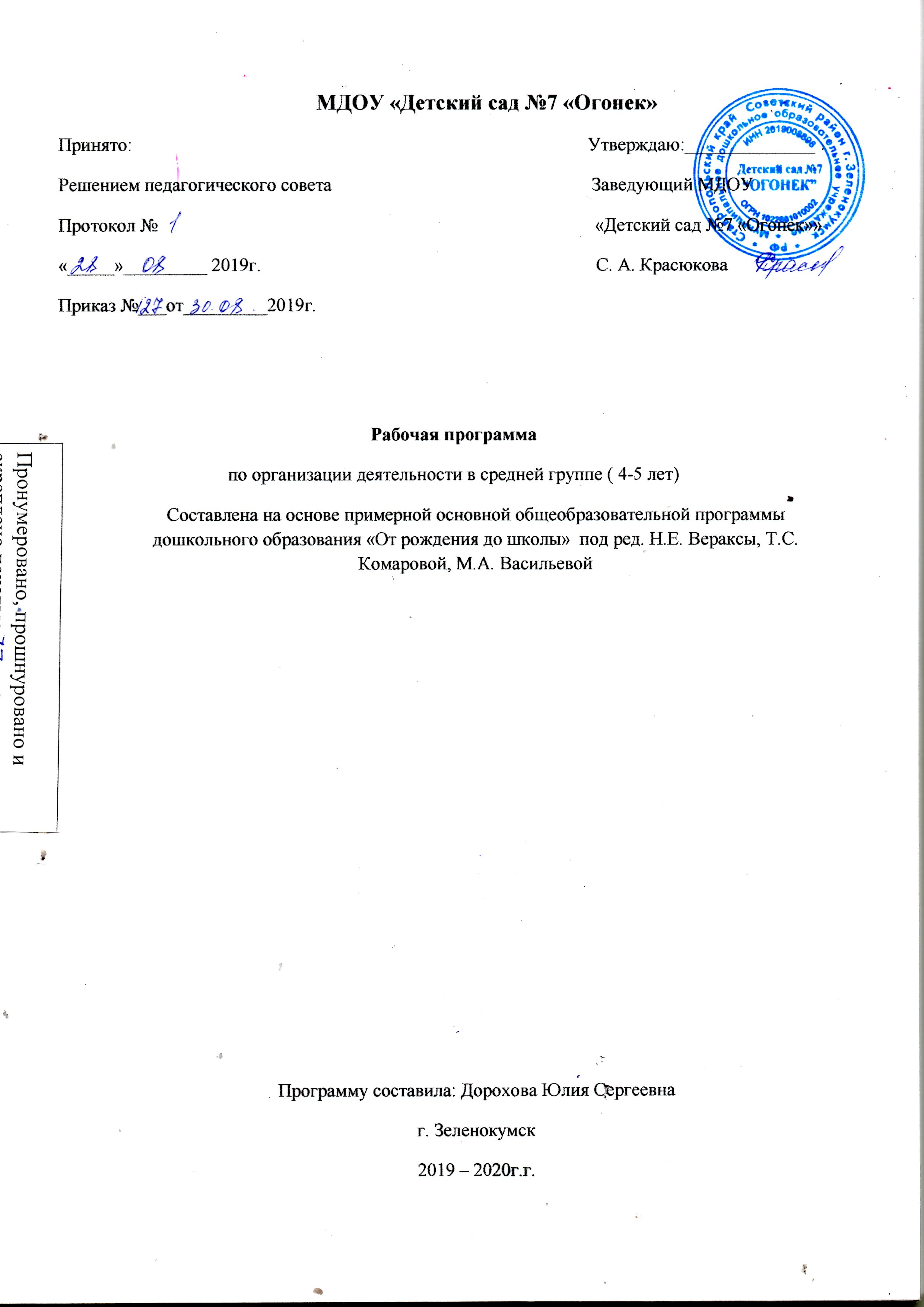 СОДЕРЖАНИЕ  РАБОЧЕЙ  ПРОГРАММЫ1 ЦЕЛЕВОЙ РАЗДЕЛ…………………………………………………………1.1.Цели и задачи реализации программы1.2.Принципы и подходы к формированию программы1.3.Возрастные особенности детей  средней  группы1.4.Характеристика группы1.5.Режим дня2 СОДЕРЖАТЕЛЬНЫЙ РАЗДЕЛ…………………………………………………2.1. Организация организованных образовательных форм2.2. Виды совместной деятельности взрослого с детьми и возможные формы работ2.3. Перечень основных видов организованной образовательной деятельности2.4. Расписание непосредственно образовательной деятельности2.5. Содержание психолого-педагогической работы по образовательным областям:                                «Познавательное развитие»                                 «Речевое развитие»                                 «Художественно-эстетическое развитие»«Социально-коммуникативное развитие»«Физическое развитие»2.6. Комплексно – тематическое планирование2.7.Перспективный план по взаимодействию с родителями2.8. Система мониторинга3 ОРГАНИЗАЦИОННЫЙ РАЗДЕЛ…………………………………………….3.1.Материально – техническое обеспечение3.2.Методическое  обеспечение 1 ЦЕЛЕВОЙ РАЗДЕЛ1.1.Цели и задачи реализации программы     Целью Программы является проектирование социальных ситуаций развития ребенка и развивающей предметно-пространственной среды, обеспечивающих позитивную социализацию, мотивацию и поддержку индивидуальности детей через общение, игру, познавательно-исследовательскую деятельность и другие формы активности. Программа, в соответствии с Федеральным законом «Об образовании в Российской Федерации», содействует взаимопониманию и сотрудничеству между людьми, учитывает разнообразие мировоззренческих подходов, способствует реализации права детей дошкольного возраста на свободный выбор мнений и убеждений, обеспечивает развитие способностей каждого ребенка, формирование и развитие личности ребенка в соответствии с принятыми в семье и обществе духовно-нравственными и социокультурными ценностями в целях интеллектуального, духовно-нравственного, творческого и физического развития человека, удовлетворения его образовательных потребностей и интересов. Цель Программы достигаются через решение следующих задач:– охрана и укрепление физического и психического здоровья детей, в том числе их эмоционального благополучия;– обеспечение равных возможностей для полноценного развития каждого ребенка в период дошкольного детства независимо от места проживания, пола, нации, языка, социального статуса;– создание благоприятных условий развития детей в соответствии с их возрастными и индивидуальными особенностями, развитие способностей и творческого потенциала каждого ребенка как субъекта отношений с другими детьми, взрослыми и миром;– объединение обучения и воспитания в целостный образовательный процесс на основе духовно-нравственных и социокультурных ценностей, принятых в обществе правил и норм поведения в интересах человека, семьи, общества;– формирование общей культуры личности детей, развитие их социальных, нравственных, эстетических, интеллектуальных, физических качеств, инициативности, самостоятельности и ответственности ребенка, формирование предпосылок учебной деятельности;– формирование социокультурной среды, соответствующей возрастным и индивидуальным особенностям детей;– обеспечение психолого-педагогической поддержки семьи и повышение компетентности родителей (законных представителей) в вопросах развития и образования, охраны и укрепления здоровья детей;– обеспечение преемственности целей, задач и содержания дошкольного общего и начального общего образования.1.2.Принципы и подходы к формированию программыВ соответствии со Стандартом Программа построена на следующих принципах:1. Поддержка разнообразия детства. Современный мир характеризуется возрастающим многообразием и неопределенностью, отражающимися в самых разных аспектах жизни человека и общества. Многообразие социальных, личностных, культурных, языковых, этнических особенностей, религиозных и других общностей, ценностей и убеждений, мнений и способов их выражения, жизненных укладов особенно ярко проявляется в условиях Российской Федерации – государства с огромной территорией, разнообразными природными условиями, объединяющего многочисленные культуры, народы, этносы. Возрастающая мобильность в обществе, экономике, образовании, культуре требует от людей умения ориентироваться в этом мире разнообразия, способности сохранять свою идентичность и в то же время гибко, позитивно и конструктивно взаимодействовать с другими людьми, способности выбирать и уважать право выбора других ценностей и убеждений, мнений и способов их выражения. Принимая вызовы современного мира, Программа рассматривает разнообразие как ценность, образовательный ресурс и предполагает использование разнообразия для обогащения образовательного процесса. Организация выстраивает образовательную деятельность с учетом региональной специфики, социокультурной ситуации развития каждого ребенка, его возрастных и индивидуальных особенностей, ценностей, мнений и способов их выражения.2. Сохранение уникальности и самоценности детства как важного этапа в общем развитии человека. Самоценность детства – понимание детства как периода жизни значимого самого по себе, значимого тем, что происходит с ребенком сейчас, а не тем, что этот этап является подготовкой к последующей жизни. Этот принцип подразумевает полноценное проживание ребенком всех этапов детства (младенческого, раннего и дошкольного детства), обогащение (амплификацию) детского развития.3. Позитивная социализация ребенка предполагает, что освоение ребенком культурных норм, средств и способов деятельности, культурных образцов поведения и общения с другими людьми, приобщение к традициям семьи, общества, государства происходят в процессе сотрудничества со взрослыми и другими детьми, направленного на создание предпосылок к полноценной деятельности ребенка в изменяющемся мире.4. Личностно-развивающий и гуманистический характер взаимодействия взрослых (родителей (законных представителей), педагогических и иных работников Организации) и детей. Такой тип взаимодействия предполагает базовую ценностную ориентацию на достоинство каждого участника взаимодействия, уважение и безусловное принятие личности ребенка, доброжелательность, внимание к ребенку, его состоянию, настроению, потребностям, интересам. Личностно-развивающее взаимодействие является неотъемлемой составной частью социальной ситуации развития ребенка в организации, условием его эмоционального благополучия и полноценного развития. 5. Содействие и сотрудничество детей и взрослых, признание ребенка полноценным участником (субъектом) образовательных отношений. Этот принцип предполагает активное участие всех субъектов образовательных отношений – как детей, так и взрослых – в реализации программы. Каждый участник имеет возможность внести свой индивидуальный вклад в ход игры, занятия, проекта, обсуждения, в планирование образовательного процесса, может проявить инициативу. Принцип содействия предполагает диалогический характер коммуникации между всеми участниками образовательных отношений. Детям предоставляется возможность высказывать свои взгляды, свое мнение, занимать позицию и отстаивать ее, принимать решения и брать на себя ответственность в соответствии со своими возможностями. 6. Сотрудничество Организации с семьей. Сотрудничество, кооперация с семьей, открытость в отношении семьи, уважение семейных ценностей и традиций, их учет в образовательной работе являются важнейшим принципом образовательной программы. Сотрудники Организации должны знать об условиях жизни ребенка в семье, понимать проблемы, уважать ценности и традиции семей воспитанников. Программа предполагает разнообразные формы сотрудничества с семьей, как в содержательном, так и в организационном планах. 7. Сетевое взаимодействие с организациями социализации, образования, охраны здоровья и другими партнерами, которые могут внести вклад в развитие и образование детей, а также использование ресурсов местного сообщества и вариативных программ дополнительного образования детей для обогащения детского развития. Программа предполагает, что Организация устанавливает партнерские отношения не только с семьями детей, но и с другими организациями и лицами, которые могут способствовать обогащению социального и/или культурного опыта детей, приобщению детей к национальным традициям (посещение театров, музеев, освоение программ дополнительного образования), к природе и истории родного края; содействовать проведению совместных проектов, экскурсий, праздников, посещению концертов, а также удовлетворению особых потребностей детей, оказанию психолого-педагогической и/или медицинской поддержки в случае необходимости (центры семейного консультирования и др.). 8. Индивидуализация дошкольного образования предполагает такое построение образовательной деятельности, которое открывает возможности для индивидуализации образовательного процесса, появления индивидуальной траектории развития каждого ребенка с характерными для данного ребенка спецификой и скоростью, учитывающей его интересы, мотивы, способности и возрастно-психологические особенности. При этом сам ребенок становится активным в выборе содержания своего образования, разных форм активности. Для реализации этого принципа необходимы регулярное наблюдение за развитием ребенка, сбор данных о нем, анализ его действий и поступков; помощь ребенку в сложной ситуации; предоставление ребенку возможности выбора в разных видах деятельности, акцентирование внимания на инициативности, самостоятельности и активности ребенка.9. Возрастная адекватность образования. Этот принцип предполагает подбор педагогом содержания и методов дошкольного образования в соответствии с возрастными особенностями детей. Важно использовать все специфические виды детской деятельности (игру, коммуникативную и познавательно-исследовательскую деятельность, творческую активность, обеспечивающую художественно-эстетическое развитие ребенка),опираясь на особенности возраста и задачи развития, которые должны быть решены в дошкольном возрасте. Деятельность педагога должна быть мотивирующей и соответствовать психологическим законам развития ребенка, учитывать его индивидуальные интересы, особенности и склонности.10. Развивающее вариативное образование. Этот принцип предполагает, что образовательное содержание предлагается ребенку через разные виды деятельности с учетом его актуальных и потенциальных возможностей усвоения этого содержания и совершения им тех или иных действий, с учетом его интересов, мотивов и способностей. Данный принцип предполагает работу педагога с ориентацией на зону ближайшего развития ребенка (Л.С. Выготский), что способствует развитию, расширению как явных, так и скрытых возможностей ребенка.11. Полнота содержания и интеграция отдельных образовательных областей. В соответствии со Стандартом Программа предполагает всестороннее социально-коммуникативное, познавательное, речевое, художественно-эстетическое и физическое развитие детей посредством различных видов детской активности. Деление Программы на образовательные области не означает, что каждая образовательная область осваивается ребенком по отдельности, в форме изолированных занятий по модели школьных предметов. Между отдельными разделами Программы существуют многообразные взаимосвязи: познавательное развитие тесно связано с речевым и социально-коммуникативным, художественно-эстетическое – с познавательным и речевым и т.п. Содержание образовательной деятельности в одной конкретной области тесно связано с другими областями. Такая организация образовательного процесса соответствует особенностям развития детей раннего и дошкольного возраста.12. Инвариантность ценностей и целей при вариативности средств реализации и достижения целей Программы. Стандарт и Программа задают инвариантные ценности и ориентиры, с учетом которых Организация должна разработать свою основную образовательную программу и которые для нее являются научно-методическими опорами в современном мире разнообразия и неопределенности. При этом Программа оставляет за Организацией право выбора способов их достижения, выбора образовательных программ, учитывающих многообразие конкретных социокультурных, географических, климатических условий реализации Программы, разнородность состава групп воспитанников, их особенностей и интересов, запросов родителей (законных представителей), интересов и предпочтений педагогов и т.п. 1.3. Возрастные особенности детей 4-5 лет4–5-летними детьми социальные нормы и правила поведения все еще не осознаются, однако у них уже начинают складываться обобщенные представления о том, «как надо (не надо) себя вести». Поэтому дети обращаются к сверстнику, когда он не придерживается норм и правил со словами «так не поступают», «так нельзя» и т.п. Как правило, к 5 годам дети без напоминания взрослого здороваются и прощаются, говорят «спасибо» и «пожалуйста», не перебивают взрослого, вежливо обращаются к нему. Кроме того, они могут по собственной инициативе убирать игрушки, выполнять простые трудовые обязанности, доводить дело до конца. Тем не менее, следование таким правилам часто бывает неустойчивым – дети легко отвлекаются на то, что им более интересно, а бывает, что ребенок «хорошо себя ведет» только в отношении наиболее значимых для него людей. В этом возрасте у детей появляются представления о том, как «положено» вести себя девочкам, и как – мальчикам. Дети хорошо выделяют несоответствие нормам и правилам не только поведение другого, но и своего собственного и эмоционально его переживают, что повышает их возможности регулировать поведение. Таким образом, поведение 4–5-летнего ребенка не столь импульсивно и непосредственно, как в 3-4 года, хотя в некоторых ситуациях ребенку все еще требуется напоминание взрослого или сверстников о необходимости придерживаться тех или иных норм и правил. Для этого возраста характерно появление групповых традиций: кто где сидит, последовательность игр, как поздравляют друг друга с днем рождения, элементы группового жаргона и т.п.). В этом возрасте детьми хорошо освоен алгоритм процессов умывания, одевания, купания, приема пищи, уборки помещения. Дошкольники знают и используют по назначению атрибуты, сопровождающие их: мыло, полотенце, носовой платок, салфетка, столовые приборы. Уровень освоения культурно-гигиенических навыков таков, что дети свободно переносят их в сюжетно-ролевую игру. Появляется сосредоточенность на своем самочувствии, ребенка начинает волновать тема собственного здоровья. К 4-5 годам ребенок способен элементарно охарактеризовать свое самочувствие, привлечь внимание взрослого в случае недомогания. 4- 5-летние дети имеют дифференцированное представление о собственной гендерной принадлежности, аргументируют ее по ряду признаков («Я – мальчик, я ношу брючки, у меня короткая прическа», «Я – девочка, у меня косички, я ношу платьице»). Проявляют стремление к взрослению в соответствии с адекватной гендерной ролью: мальчик - сын, внук, брат, отец, мужчина; девочка – дочь, внучка, сестра, мать, женщина. Овладевают отдельными способами действий, доминирующих в поведении взрослых людей соответствующего гендера. Так, мальчики стараются выполнять задания, требующие проявления силовых качеств, а девочки реализуют себя в играх «Дочки-матери», «Модель», «Балерина», они больше тяготеют к «красивым» действиям. К пяти годам дети имеют представления об особенностях наиболее распространенных мужских и женских профессий, видах отдыха, о специфике поведения в общении с другими людьми, об отдельных женских и мужских качествах. В этом возрасте умеют распознавать и оценивать адекватно гендерной принадлежности эмоциональные состояния и поступки взрослых людей разного пола. К четырем годам основные трудности в поведении и общении ребенка с окружающими, которые были связаны с кризисом трех лет (упрямство, строптивость, конфликтность и др.), постепенно уходят в прошлое, и любознательный малыш активно осваивает окружающий его мир предметов и вещей, мир человеческих отношений. Лучше всего это удается детям в игре. Дети 4–5 лет продолжают проигрывать действия с предметами, но теперь внешняя последовательность этих действий уже соответствуют реальной действительности: ребенок сначала режет хлеб, и только потом ставит его на стол перед куклами (в раннем возрасте и в самом начале дошкольного последовательность действий не имела для игры такого значения). В игре ребята называют свои роли, понимают условность принятых ролей. Происходит разделение игровых и реальных взаимодействий. В процессе игры роли могут меняться. В 4–5 лет сверстники становятся для ребенка более привлекательными и предпочитаемыми партнерами по игре, чем взрослый. В общую игру вовлекается от 2 до 5 детей, а продолжительность совместных игр составляет в среднем 15–20 минут, в отдельных случаях может достигать и 40–50 минут. Дети этого возраста становятся более избирательными во взаимоотношениях и общении: у них есть постоянные партнеры по играм (хотя в течение года они могут и поменяться несколько раз), все более ярко проявляется предпочтение к играм с детьми одного пола. Правда, ребенок еще не относится к другому ребенку как к равному партнеру по игре. Постепенно усложняются реплики персонажей, дети ориентируются на ролевые высказывания друг друга, часто в таком общении происходит дальнейшее развитие сюжета. При разрешении конфликтов в игре дети все чаще стараются договориться с партнером, объяснить свои  желания, а не настоять на своем. Развивается моторика дошкольников. Так, в 4–5 лет ребята умеют перешагивать через рейки гимнастической лестницы, горизонтально расположенной на опорах (на высоте 20 см от пола), руки на поясе. Подбрасывают мяч вверх и ловят его двумя руками (не менее 3–4 раз подряд в удобном для ребенка темпе). Нанизывают бусины средней величины (или пуговицы) на толстую леску (или тонкий шнурок с жестким наконечником). Ребенок способен активно и осознанно усваивать разучиваемые движения, их элементы, что позволяет ему расширять и обогащать репертуар уже освоенных основных движений более сложными. В среднем дошкольном возрасте связь мышления и действий сохраняется, но уже не является такой непосредственной как раньше. Во многих случаях не требуется практического манипулирования с объектом, но во всех случаях ребенку необходимо отчетливо воспринимать и наглядно представлять этот объект. Мышление детей 4–5 лет протекает в форме наглядных образов, следуя за восприятием. Например, дети могут понять, что такое план комнаты. Если ребенку предложить план части групповой комнаты, то он поймет, что на нем изображено. При этом возможна небольшая помощь взрослого, например, объяснение того, как обозначают окна и двери на плане. С помощью схематического изображения групповой комнаты дети могут найти спрятанную игрушку (по отметке на плане). К 5 годам внимание становится все более устойчивым в отличие от трехлетнего малыша (если он пошел за мячом, то уже не будет отвлекаться на другие интересные предметы). Важным показателем развития внимания является то, что к 5 годам в деятельности ребенка появляется действие по правилу – первый необходимый элемент произвольного внимания. Именно в этом возрасте дети начинают активно играть в игры с правилами: настольные(лото, детское домино) и подвижные (прятки, салочки).В дошкольном возрасте интенсивно развивается память ребенка. В 5 лет ребенок может запомнить уже 5-6 предметов (из 10–15), изображенных на предъявляемых ему картинках. В этом возрасте происходит развитие инициативности и самостоятельности ребенка в общении со взрослыми и сверстниками. Дети продолжают сотрудничать со взрослыми в практических делах (совместные игры, поручения), наряду с этим активно стремятся к интеллектуальному общению. Это проявляется в многочисленных вопросах (почему? зачем? для чего?), стремлении получить от взрослого новую информацию познавательного характера. Возможность устанавливать причинно-следственные связи отражается в детских ответах в форме сложноподчиненных предложений. У детей наблюдается потребность в уважении взрослых, их похвале, поэтому на замечания взрослых ребенок пятого года жизни реагирует повышенной обидчивостью. Общение со сверстниками по-прежнему тесно переплетено с другими видами детской деятельности (игрой, трудом, продуктивной деятельностью), однако уже отмечаются и ситуации «чистого общения». Для поддержания сотрудничества, установления отношений в словаре детей появляются слова и выражения, отражающие нравственные представления: слова участия, сочувствия, сострадания. Стремясь привлечь внимание сверстника и удержать его в процессе речевого общения, ребенок учится использовать средства интонационной речевой выразительности: регулировать силу голоса, интонацию, ритм, темп речи в зависимости от ситуации общения. В большинстве контактов главным средством общения является речь, в развитии которой происходят значительные изменения. В большинстве своем дети этого возраста уже четко произносят все звуки родного языка. Продолжается процесс творческого изменения родной речи, придумывания новых слов и выражений («у лысого голова босиком», «смотри, какой ползук» (о червяке) и пр.). В речь детей входят приемы художественного языка: эпитеты, сравнения. Особый интерес вызывают рифмы, простейшие из которых дети легко запоминают и сочиняют подобные. Пятилетки умеют согласовывать слова в предложении и способны элементарно обобщать, объединяя предметы в родовые категории: одежда, мебель, посуда. Речь становится более связной и последовательной. Дети могут пересказать литературное произведение, рассказать по картинке, описать характерные особенности той или иной игрушки, передавать своими словами впечатления из личного опыта и вообще самостоятельно рассказывать. Если близкие взрослые постоянно читают дошкольникам детские книжки, чтение может стать устойчивой потребностью. В этих условиях дети охотно отвечают на вопросы, связанные с «анализом» произведения, дают объяснения поступкам героев. Значительную роль в накоплении читательского опыта играют иллюстрации. В 4-5 лет дети способны долго рассматривать книгу, рассказывать по картинке о ее содержании. Любимую книгу они легко находят среди других, могут запомнить название произведения, автора, однако быстро забывают их и подменяют хорошо известными. В этом возрасте дети хорошо воспринимают требования к обращению с книгой, гигиенические нормы при работе с ней. В связи с развитием эмоциональной сферы детей значительно углубляются их переживания от прочитанного. Они стремятся перенести книжные ситуации в жизнь, подражают героям произведений, с удовольствием играют в ролевые игры, основанные на сюжетах сказок, рассказов. Дети проявляют творческую инициативу и придумывают собственные сюжетные повороты. Свои предложения они вносят и при инсценировке отдельных отрывков прочитанных произведений. Цепкая память позволяет ребенку 4-5 лет многое запоминать, он легко выучивает наизусть стихи и может выразительно читать их на публике. С нарастанием осознанности и произвольности поведения, постепенным усилением роли речи (взрослого и самого ребенка) в управлении поведением ребенка, становится возможным решение более сложных задачи в области безопасности. Но при этом взрослому следует учитывать несформированность волевых процессов, зависимость поведения ребенка от эмоций, доминирование эгоцентрической позиции в мышлении и поведении пятилетнего ребенка. В среднем дошкольном возрасте активно развиваются такие компоненты детского труда как целеполагание и контрольно-проверочные действия на базе освоенных трудовых процессов. Это значительно повышает качество самообслуживания, позволяет детям осваивать хозяйственно-бытовой труд и труд в природе. В музыкально-художественной продуктивной деятельности дети эмоционально откликаются на художественные произведения, произведения музыкального и изобразительного искусства, в которых с помощью образных средств переданы различные эмоциональные состояния людей, животных. Начинают более целостно воспринимать сюжет музыкального произведения, понимать музыкальные образы. Активнее проявляется интерес к музыке, разным видам музыкальной деятельности. Обнаруживается разница в предпочтениях, связанных с музыкально-художественной деятельностью, у мальчиков и девочек. Дети не только эмоционально откликаются на звучание музыкального произведения, но и увлеченно говорят о нем (о характере музыкальных образов и повествования, средствах музыкальной выразительности), соотнося их с жизненным опытом. Музыкальная память позволяет детям запоминать, узнавать и даже называть любимые мелодии. Развитию исполнительской деятельности способствует доминирование в данном возрасте продуктивной мотивации (спеть песню, станцевать танец, сыграть на детском музыкальном инструменте, воспроизвести простой ритмический рисунок.). Дети делают первые попытки творчества: создать танец, придумать игру в музыку, импровизировать несложные ритмы марша или плясовой, На формирование музыкального вкуса и интереса к музыкально-художественной деятельности в целом активно влияют установки взрослых. Важным показателем развития ребенка-дошкольника является изобразительная деятельность. К 4 годам круг изображаемых предметов довольно широк. В рисунках появляются детали. Замысел детского рисунка может меняться по ходу изображения. Дети владеют простейшими техническими умениями и навыками. Могут своевременно насыщать ворс кисти краской, промывать кисть по окончании работы, смешивать на палитре краски. Начинают использовать цвет для украшения рисунка. Могут раскатывать пластические материалы круговыми и прямыми движениями ладоней рук, соединять готовые части друг с другом, украшать вылепленные предметы, используя стеку и путем вдавливая. Конструирование начинает носить характер продуктивной деятельности: дети замысливают будущую конструкцию и осуществляют поиск способов её исполнения. Могут изготавливать поделки из бумаги, природного материала. Начинают овладевать техникой работы с ножницами. Составляют композиции из готовых и самостоятельно вырезанных простых форм. Изменяется композиция рисунков: от хаотичного расположения штрихов, мазков, форм дети переходят к фризовой композиции – располагают предметы ритмично в ряд, повторяя изображения по несколько раз.1.4. Характеристика группы1.5. Режим дня 2. СОДЕРЖАТЕЛЬНЫЙ РАЗДЕЛ2.1 Организация организованных образовательных формОбщий  объем  самостоятельной  деятельности  детей  соответствует  санитарно-эпидемиологическими требованиями к устройству, содержанию и организации режима работы ДОУ (СанПиН 2.4.1.3049-13).Распределение количества занятий основано на принципах:- соблюдение права воспитанников на дошкольное образование;- дифференциации, интеграции и вариативности,  которое обеспечивает использование в педагогическом процессе модульный подход;- соотношение между инвариантной (не менее 60% от общего нормативного времени, отводимого на освоение основной образовательной программы дошкольного образования) и вариативной (не более 40% от общего нормативного времени, отводимого на освоение основной образовательной программы дошкольного образования) частями учебного плана; - сохранение преемственности между инвариантной (обязательной) и вариативной (модульной) частями;Максимально допустимый объем образовательной нагрузки: в средней  группе не превышает 40 минут .Продолжительность непрерывной непосредственно образовательной деятельности: -для воспитанников 4- 5го года жизни - не более 20 минут; В середине времени, отведенного на непрерывную образовательную деятельность, проводят физкультминутку. Перерывы между периодами непрерывной образовательной деятельности - не менее 10 минут. Рабочая программа разработана на основе образовательной программы по следующим направлениям:   «Социально – коммуникативное развитие» ,                             «Познавательное развитие»,                              «Речевое развитие»,                               «Художественно-эстетическое развитие»,  «Физическое развитие»2.2 Виды совместной деятельности взрослого с детьми и возможные формы работ2.3 Перечень основных видов организованной образовательной деятельности2.4 Расписание непосредственно образовательной деятельности.2.5. Содержание психолого-педагогической работы по образовательным областям.Образовательная область «Познавательное  развитие»ОБРАЗОВАТЕЛЬНАЯ ОБЛАСТЬ: ПОЗНАВАТЕЛЬНОЕ РАЗВИТИЕТематический блок: ФЭМПТематический блок: ФЦКМ, РК (Ознакомление с предметным окружением. Ознакомление с миром природы. Ознакомление с социальным миром)Тематический блок:«Развитие познавательно-исследовательской деятельности» (ежедневная совместная деятельность взрослого с детьми)ОБРАЗОВАТЕЛЬНАЯ ОБЛАСТЬ: РЕЧЕВОЕ РАЗВИТИЕТематический блок: Приобщение к художественной литературе (ежедневное чтение в ходе взаимодействия взрослого с детьми в различных видах деятельности)ОБРАЗОВАТЕЛЬНАЯ ОБЛАСТЬ: ХУДОЖЕСТВЕННО-ЭСТЕТИЧЕСКОЕ  РАЗВИТИЕТематический блок: Изобразительное искусствоРисованиеЛепка/АппликацияТематический блок: Конструктивно-модельная деятельность (деятельность реализуется 1 раз в неделю в ходе взаимодействия взрослого с детьми в различных видах деятельности) ОБРАЗОВАТЕЛЬНАЯ ОБЛАСТЬ: СОЦИАЛЬНО-КОММУНИКАТИВНОЕ   РАЗВИТИЕСамообслуживание, самостоятельность, трудовое воспитаниеТематический модуль «Безопасность»ОБРАЗОВАТЕЛЬНАЯ ОБЛАСТЬ: ФИЗИЧЕСКОЕ  РАЗВИТИЕ2.6. Комплексно-тематическое планирование на 2019-2020г.г.2.7. Перспективный план по взаимодействию с родителямиЦель: развитие связной речи воспитанников средней группы.2.8. Система мониторингаРезультаты освоения Программы, представлены в виде целевых ориентиров дошкольного образования, которые представляют собой социально-нормативные возрастные характеристики возможных достижений ребёнка, на этапе завершения уровня дошкольного образования.     К целевым ориентирам дошкольного образования относятся следующие социально-нормативные возрастные характеристики возможных достижений ребёнка:	ребенок овладевает основными культурными способами деятельности, проявляет инициативу и самостоятельность в разных видах деятельности – игре, общении, познавательно-исследовательской деятельности, конструировании и др.; способен выбирать себе род занятий, участников по совместной деятельности;	ребенок обладает установкой положительного отношения к миру, к разным видам труда, другим людям и самому себе, обладает чувством собственного достоинства; активно взаимодействует со сверстниками и взрослыми, участвует в совместных играх. Способен договариваться, учитывать интересы и чувства других, сопереживать неудачам и радоваться успехам других, адекватно проявляет свои чувства, в том числе чувство веры в себя, старается разрешать конфликты;	ребенок обладает развитым воображением, которое реализуется в разных видах деятельности, и прежде всего в игре; ребенок владеет разными формами и видами игры, различает условную и реальную ситуации, умеет подчиняться разным правилам и социальным нормам;	ребенок достаточно хорошо владеет устной речью, может выражать свои мысли и желания, может использовать речь для выражения своих мыслей, чувств и желаний, построения речевого высказывания в ситуации общения, может выделять звуки в словах, у ребенка складываются предпосылки грамотности;	у ребенка развита крупная и мелкая моторика; он подвижен, вынослив, владеет основными движениями, может контролировать свои движения и управлять ими;	ребенок способен к волевым усилиям, может следовать социальным нормам поведения и правилам в разных видах деятельности, во взаимоотношениях со взрослыми и сверстниками, может соблюдать правила безопасного поведения и личной гигиены;	ребенок проявляет любознательность, задает вопросы взрослым и сверстникам, интересуется причинно-следственными связями, пытается самостоятельно придумывать объяснения явлениям природы и поступкам людей; склонен наблюдать, экспериментировать. Обладает начальными знаниями о себе, о природном и социальном мире, в котором он живет; знаком с произведениями детской литературы, обладает элементарными представлениями из области живой природы, естествознания, математики, истории и т.п.; ребенок способен к принятию собственных решений, опираясь на свои знания и умения в различных видах деятельности. Педагогическая диагностика (мониторинг) развития детей проводится  в произвольной форме на основе наблюдения за их разными видами деятельности, анализа продуктов их деятельности (рисунков, работ по лепке, аппликации, построек, поделок и пр.).      Цели диагностической работы -  оценка индивидуального развития каждого ребенка и развития детей всей группы,  эффективности организации педагогического процесса и каждого вида деятельности  группе.     Диагностика состоит из 2-х этапов: экспресс- и дополнительной диагностики.Периодичность проведения диагностики: 2 раза в год, в октябре и апреле (мае).     Если по результатам экспресс - диагностики ребенок развивается в соответствии с возрастными показателями, видимые отклонения в его развитии отсутствуют, рекомендуемые показатели проявляются устойчиво (всегда) и в этой деятельности ребенок проявляет самостоятельность, то он находится в зоне актуального развития. Следовательно, результаты экспресс -диагностики достаточны и нет необходимости в дополнительном мониторинге.     Если рекомендуемые показатели развития ребенка по результатам экспресс  - диагностики проявляются неустойчиво (не всегда) или с помощью взрослого, но, вместе с тем, видимые отклонения в развитии ребенка отсутствуют и в целом он развивается в соответствии с возрастными показателями, в данном случае ребенок находится в зоне ближайшего развития. Следовательно, результаты экспресс - диагностики достаточны и нет необходимости в дополнительной диагностике.     Показатели развития ребенка в экспресс - диагностике могут быть низкими по всем или по отдельным видам деятельности. Поэтому требуется проведение дополнительной диагностике только по тем видам деятельности, по которым у ребенка низкие показатели в экспресс - диагностике.     Шкала оценки экспресс-диагностики содержит 3 уровня: «Высокий уровень»,  «Достаточный уровень», «Недостаточный  уровень».Шкала оценки:Высокий уровень – показатель развития проявляется в полном объеме, всегда и наблюдается в самостоятельной деятельности ребенка.Достаточный уровень – проявляется не всегда или в не полном объеме; с небольшой помощью взрослого (с помощью наводящих вопросов, дозированной подсказки, показа, образца и др.)Недостаточный  уровень – проявляется крайне редко или совсем не проявляется; ребенок не справляется даже с небольшой помощью взрослого.Количественный анализ показателей1.	Ребенок, у которого в экспресс - диагностике по шкале оценки количество показателей «Высокий уровень» составляет 100%, не нуждается в диагностике  второго этапа (дополнительной). По каждому показателю в диагностической таблице результат отмечается буквой «В». В графе «Итог» результат отмечается буквой «В», что означает «высокий уровень».2.	Ребенок, у которого в экспресс - диагностике по шкале оценки количество показателей «Высокий уровень» и «Достаточный уровень» в сумме составляет свыше 50 %, не нуждается в диагностике второго этапа (дополнительной). По показателю «Высокий уровень» в диагностической таблице результат отмечается буквой «В». По показателю «Достаточный уровень» в диагностической таблице результат отмечается буквой «Д», что означает «достаточный уровень».3.	Ребенок, у которого в экспресс - диагностике по шкале оценки количество показателей «Достаточный  уровень» составляет свыше 50%, не нуждается в диагностике второго этапа (дополнительной).  В графе «Итог» результат отмечается буквой «Д», что означает «достаточный уровень».4.	Ребенок, у которого в экспресс - диагностике по шкале оценки количество показателей «Недостаточный  уровень» составляет  50% и выше,  нуждается в проведении дополнительной диагностике.  В графе «Итог» результат отмечается буквой «Н», что означает «недостаточный уровень».3 ОРГАНИЗАЦИОННЫЙ РАЗДЕЛ3.1. Материально – техническое обеспечение3.2.Методическое  обеспечениеОсновная литератураЛ.И. Пензулаева «Физическая культура в детском саду»: Средняя группа. – М.: Мозаика – синтез,  2016 с. – 112с. Издательство: Мозаика Синтез Москва,  2016 годО.В. Дыбина «Ознакомление с предметным и социальным окружением»: Средняя группа. – М.: Мозаика – Синтез, 2016. – 96 с.  Издательство: Мозаика Синтез  Москва, 2016 годН.Ф. Губанова «Развитие игровой деятельности»: Средняя группа. – М.: Мозаика – Синтез, 2017.- 160 с. Издательство: Мозаика Синтез Москва,  2017 годО. А. Соломенникова «Ознакомление с природой в детском саду»: Средняя группа. – М.: Мозаика – Синтез, 2016. – 96 с. Издательство: Мозаика Синтез Москва, 2016 год.В. В. Гербова «Развитие речи в детском саду»: Средняя группа. – М.: Мозаика – Синтез, 2017. – 80 с.: цв. вкл. Издательство: Мозаика Синтез Москва,  2017 годТ. Ст Комарова «Изобразительная деятельность в детском саду»: Средняя группа. – М.: Мозаика – Синтез, 2016. – 96 с.: цв. вкл. Издательство: Мозаика Синтез Москва, 2016 год.Л. В. Куцакова «Конструирование из строительного материала»: Средняя группа. – М.: Мозаика – Синтез, 2016.- 80с. Издательство: Мозаика Синтез Москва, 2016 год.И.А. Помораева, В.А. Позина «Формирование элементарных математических представлений»: Средняя группа. – М.: Мозаика – Синтез, 2016. – 64с. Издательство: Мозаика Синтез Москва, 2016 год.Дополнительная литератураИ. А. Лыкова «Изобразительная деятельность в детском саду»: Средняя группа. – учебно методическое пособие. – М.: Издательский дом «Цветной мир», 2013. – 144с. Издательский дом  «Цветной мир» Москва 2013 год.Л. В. Куцакова «Трудовое воспитание в детском саду». Для занятий с детьми 3 – 7 лет. – М.: Мозаика – Синтез,2016. – 128 с. Издательство: Мозаика Синтез Москва, 2016 год.Интернет-ресурсыhttp://www.firo.ru/wp-content/uploads/2014/02/Ot-rojdenia-do-shkoli.pdf https://ped-kopilka.ru/vospitateljam/zanjatija-s-detmi/srednja-grupa-dou/konspekt-nod-v-srednei-grupe-po-teme-moi-dom.html https://infourok.ru/konspekt-zanyatiya-na-temu-znakomstvo-s-gorodskim-transportom-s-detmi-let-1843573.htmlhttps://infourok.ru/konspekt-zanyatiya-po-razvitiyu-rechi-doshkolnikov-let-na-temu-zimushka-zima-2860545.htmlhttps://infourok.ru/nod-po-oznakomleniyu-s-predmetnim-i-socialnim-okruzheniem-na-temu-rossiya-nash-obschiy-dom-2260830.htmlhttps://nsportal.ru/detskiy-sad/okruzhayushchiy-mir/2017/02/04/konspekt-zanyatiya-ko-dnyu-materi-s-elementami-igry-vothttps://nsportal.ru/detskiy-sad/okruzhayushchiy-mir/2016/09/26/nod-po-poznavatelnomu-razvitiyu-oznakomlenie-s-sotsialnymhttps://nsportal.ru/detskiy-sad/okruzhayushchiy-mir/2017/04/14/nod-zimnie-zabavy https://infourok.ru/konspekt-nod-po-oznakomleniyu-s-okruzhayuschim-mirom-zima-zimnie-primetisrednyaya-gruppa-1483278.htmlhttps://infourok.ru/konspekt-po-oznakomleniyu-s-okruzhayuschim-mirom-zimnie-vidi-sporta-1802277.htmlhttps://nsportal.ru/detskiy-sad/okruzhayushchiy-mir/2016/10/07/konspekt-nod-puteshestvie-v-mir-professiy-v-sredneyhttps://nsportal.ru/detskiy-sad/okruzhayushchiy-mir/2016/07/31/nod-prekrasnyy-den-8-marta-1https://nsportal.ru/detskiy-sad/okruzhayushchiy-mir/2016/07/31/nod-prekrasnyy-den-8-marta-1    https://nsportal.ru/detskiy-sad/okruzhayushchiy-mir/2016/09/13/konspekt-neposredstvenno-obrazovatelnoy-deyatelnosti-pohttps://nsportal.ru/detskiy-sad/okruzhayushchiy-mir/2015/11/08/konspekt-nod-s-detmi-zemlya-nash-obshchiy-dom-po-ekologii https://nsportal.ru/detskiy-sad/okruzhayushchiy-mir/2016/02/17/puteshestvie-v-mir-narodnoy-igrushkihttps://nsportal.ru/detskiy-sad/zdorovyy-obraz-zhizni/2015/10/03/nod-v-forme-zanyatiya-v-obrazovatelnoy-oblasti-zdorove https://www.maam.ru/detskijsad/zanjatie-v-srednei-grupe-tema-zdravstvui-leto.htmlhttps://nsportal.ru/detskiy-sad/razvitie-rechi/2013/10/05/konspekt-zanyatiya-po-razvitiyu-rechi-na-temu-moy-domhttps://www.maam.ru/detskijsad/konspekt-zanjatija-po-razvitiyu-rechi-v-srednei-grupe-po-teme-moi-gorod.html https://pedsovet.org/publikatsii/vospitanie/otkrytoe-zanyatie-v-sredney-gruppe-po-teme-moya-rodina---rossiyahttps://infourok.ru/konspekt-zanyatiya-po-razvitiyu-rechi-doshkolnikov-let-na-temu-zimushka-zima-2860545.htmlhttps://www.maam.ru/detskijsad/zanjatie-po-razvitiyu-rechi-v-srednei-grupe-na-temu-vse-profesi-vazhny.html https://nsportal.ru/detskiy-sad/razvitie-rechi/2013/05/11/k-nam-vesna-shagaet https://nsportal.ru/detskiy-sad/razvitie-rechi/2018/05/01/konspekt-sovmestnoy-deyatelnosti-vzroslogo-i-rebenka-pohttps://www.maam.ru/detskijsad/od-po-razvitiyu-rechi-den-pobedy-dlja-detei-doshkolnogo-vozrasta-4-5-let.htmlhttps://vscolu.ru/razvitie-rechi/zanyatie-po-razvitiyu-rechi-letom-vse-teplom-sogreto.html https://compedu.ru/publication/konspekt-nod-po-risovaniiu-avtobus.htmlhttps://www.maam.ru/detskijsad/konspekt-zanjatija-po-risovaniyu-moe-lyubimoe-zhivotnoe.htmlhttps://nsportal.ru/detskiy-sad/risovanie/2015/12/10/konspekt-nod-po-risovaniyu-s-detmi-4-5-let-tema-zimniy-peyzazhhttps://educ.wikireading.ru/1945https://nsportal.ru/detskiy-sad/risovanie/2015/12/10/konspekt-nod-po-risovaniyu-s-detmi-4-5-let-tema-zimniy-peyzazh https://www.maam.ru/detskijsad/master-klas-ot-detei-sredne-starshei-grupy-po-risovaniyu-atributika-sporta.htmlhttps://educ.wikireading.ru/1957https://kladraz.ru/blogs/nadezhda-nikolaevna-kravchenko/risovanie-parashyutisty-master-klas-s-poshagovymi-foto.htmlhttps://kladraz.ru/blogs/blog21623/konspekt-zanjatija-po-netradicionomu-risovaniyu-v-srednei-grupe-cvetok-dlja-mamy.htmlhttps://kladraz.ru/blogs/blog21623/konspekt-zanjatija-po-netradicionomu-risovaniyu-v-srednei-grupe-cvetok-dlja-mamy.htmlhttps://nsportal.ru/detskiy-sad/risovanie/2017/03/06/nod-risovanie-vesna-ptitsy-priletelihttps://pedportal.net/doshkolnoe-obrazovanie/zdorovyy-obraz-zhizni/konspekt-zanyatiya-po-izo-v-sredney-gruppe-laquo-yabloko-raquo-473236https://educ.wikireading.ru/2096https://infourok.ru/konspekt-po-risovaniyu-zdravstvuy-leto-1134742.html https://educ.wikireading.ru/2694https://infourok.ru/zanyatie-po-lepke-dom-800420.html https://www.maam.ru/detskijsad/konspekt-zanjatija-po-aplikaci-v-srednei-grupe-tema-gorod.htmlhttps://portal2011.com/lepka-applikatsiya-let-konspekt-moj-vesyolyj-zvo/https://ped-kopilka.ru/blogs/oksana-seiitmedova/obemnaja-aplikacija-iz-bumagi-korablik-beguschii-po-volnam.htmlhttps://www.maam.ru/detskijsad/aplikacija-v-srednei-grupe-otkrytki-k-8-marta-mimoza.htmlhttps://infourok.ru/konspekt-zanyatiya-po-applikacii-v-sredney-gruppe-tema-russkaya-matryoshka-2312224.htmlhttps://nsportal.ru/detskiy-sad/applikatsiya-lepka/2019/05/19/konspekt-zanyatiya-po-applikatsii-na-temu-nasekomyehttps://nsportal.ru/detskiy-sad/konstruirovanie-ruchnoy-trud/2017/04/29/konspekt-zanyatie-po-obrazovatelnoy-oblasti-0 https://www.prodlenka.org/metodicheskie-razrabotki/doshkolnoe-obrazovanie/inoe/222741-konspekt-neposredstvennoj-obrazovatelnoj-deja.htmlhttps://www.maam.ru/detskijsad/konspekt-zanjatija-po-konstruirovaniyu-origami-dlja-detei-4-5-5-let.htmlhttps://nsportal.ru/detskiy-sad/konstruirovanie-ruchnoy-trud/2016/02/15/konspekt-zanyatiya-po-poznavatelnomu-razvitiyuhttps://dsdnr.ru/metodraz/36277-plan-konspekt-zanjatija-po-konstruirovaniyu-ruchnomu-trudu-srednjaja-gruppa-po-teme-poznanie-k.htmlhttps://nsportal.ru/detskiy-sad/konstruirovanie-ruchnoy-trud/2017/04/29/plan-konspekt-zanyatie-po-obrazovatelnoy-oblastihttp://planetadetstva.net/vospitatelam/gotovimsya-k-shkole/konspekt-nod-po-konstruirovaniyu-iz-bumagi-pchelinyj-ulej.htmlhttps://infourok.ru/zanyatie-po-konstruirovaniyu-v-sredney-gruppe-1034609.htmlhttps://infourok.ru/konspekt-zanyatiya-po-konstruirovaniyu-iz-prirodnogo-materiala-prodelki-babi-yagi-dlya-podgotovitelnoy-gruppi-1631242.htmlhttps://nsportal.ru/detskiy-sad/konstruirovanie-ruchnoy-trud/2017/04/29/konspekt-zanyatie-po-obrazovatelnoy-oblastihttps://nsportal.ru/detskiy-sad/konstruirovanie-ruchnoy-trud/2017/04/29/konspekt-zanyatie-po-obrazovatelnoy-oblasti https://www.maam.ru/detskijsad/konspekt-zanjatija-po-konstruirovaniyu-iz-prirodnogo-materiala-druzja-lesovichka.html https://www.maam.ru/detskijsad/konspekt-nod-po-konstruirovaniyu-iz-bumagi-podelki-zajac-s-prezentaciei.htmlhttps://kopilkaurokov.ru/doshkolnoeObrazovanie/planirovanie/konspiekt_zaniatiia_po_konstruirovaniiu_iz_ghotovykh_ghieomietrichieskikh_form_dhttps://www.maam.ru/detskijsad/konspekt-nod-po-konstruirovaniyu-v-starshei-grupe-lisichka-origami.htmlhttps://infourok.ru/konspekt-nodkonstruirovanie-tema-mi-stroiteli-961407.htmlhttps://nsportal.ru/detskiy-sad/konstruirovanie-ruchnoy-trud/2014/04/01/zanyatie-samolyoty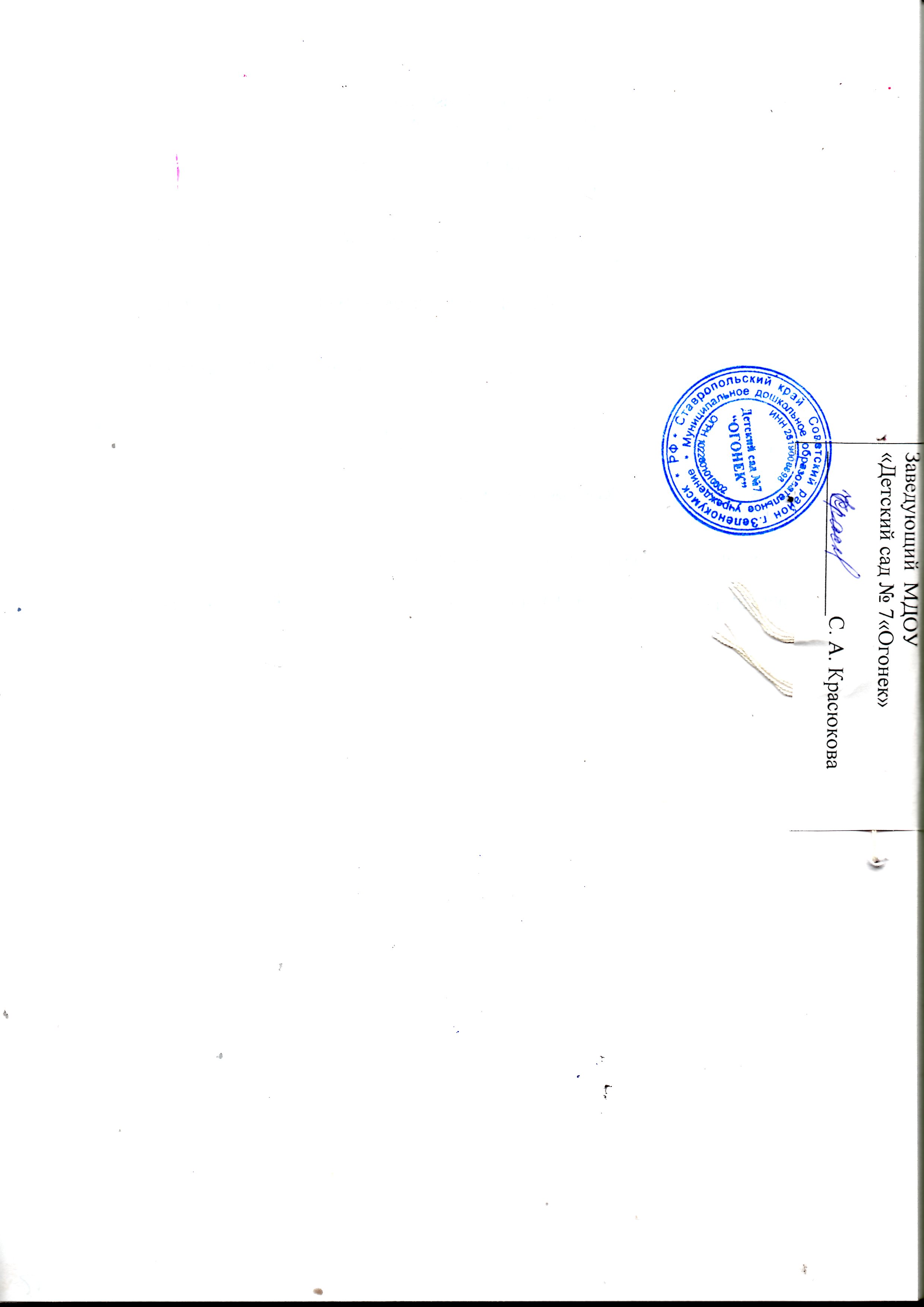 Особенности контингентаКоличествоПроцентное соотношениеОбщее количество14100%Мальчики9                    64%Девочки5                    36%Полная семья11                    79 %Неполная семья3                    21 %Режимные моментыВремяПриём детей,  совместная деятельность воспитателя с детьми.Утренняя гимнастика7.00- 8.008.00-8.10Подготовка к завтраку. Завтрак.Самостоятельная игровая деятельность8.10-8.408.40-9.00НОД9.00-9.50Подготовка к прогулке, прогулка, возвращение с прогулки.Самостоятельная деятельность. Игры.9.50-12.1512.15-12.30Обед12.30-13.00Дневной сон13.00-15.00Подъём, физические упражнения после сна. Подготовка к полднику. Полдник.15.00-15.20Самостоятельная деятельность детей, совместная деятельность воспитателя с детьми.15.20-16.00Подготовка к прогулке. Прогулка.Уход детей домой.16.00-17.30Работа дежурных групп: совместная деятельность воспитателя с детьми.17.30-19.00Виды деятельностиВозможные формы работыИгроваяСюжетные игры. Игры с правилами.Дидактические игрыРечеваяБеседы. Ситуативный разговор. Речевая ситуация. Составление и отгадывание загадок.Сюжетные игры. Игры с правилами.Свободное общение и взаимодействие со сверстниками и взрослымиТрудоваяСовместные действия. Дежурство. Поручение. Задание.Реализация проектовПознавательно-исследовательскаяНаблюдение. Экскурсия. Решение проблемных ситуаций или элементы поисковой деятельности.Экспериментирование. Коллекционирование. Моделирование. Реализация проекта.Игры с правилами.Путешествие по карте, во времени; рассматривание.ПродуктивнаяМастерская по изготовлению продуктов детского творчества (рисование, лепка,  аппликация, конструирование).Реализация проектовМузыкально-художественнаяСлушание. Исполнение. Импровизация. Экспериментирование. Подвижные игры (с музыкальным сопровождением).Музыкально-дидактическая играЧтение художественной литературыАудирование (смысловое восприятие речи на слух). Обсуждение (построение устных высказываний). РазучиваниеДвигательнаяПодвижные дидактические игры. Подвижные игры с правилами.Игровые упражнения. СоревнованияОбразовательные областиВиды занятийКоличество занятий в неделю ( 20 мин.)Социально-коммуникативное развитие                 --------                ---------Познавательное развитиеФЦКМ, РК (Ознакомление с предметным окружением. Ознакомление с миром природы. Ознакомление с социальным миром)- Формирование элементарных математических представлений11Речевое развитиеРазвитие речи1Художественно-эстетическоеРисованиеЛепкаАппликацияМузыка11 раз в 2 недели1 раз в две недели2Физическое развитиеФизическая культура3Общее количество в неделюОбщее количество в неделю10Общая продолжительность в неделюОбщая продолжительность в неделюпонедельниквторниксредачетвергпятница9.00-9.20развитие речи9.30-9.50  х/эст.развитие (музыка)9.00-9.20 познавательное развитие (ФЭМП)9.25-9.45физическое развитие (зал)9.00-9.20 познавательное развитие (ФЦКМ, РК)9.30-9.50 х/эст.развитие (музыка)9.00-9.20физическое развитие (зал)9.30-9.50 х/эст.развитие (лепка/аппликация)9.00-9.20 х/эст.развитие (рисование)9.30-9.50физическое развитие (зал)http://www.firo.ru/wp-content/uploads/2014/02/Ot-rojdenia-do-shkoli.pdfОсновные цели и задачи Основные цели и задачи стр. 60-61Формирование элементарных математических представлений    Формирование элементарных математических представлений    стр.66-68Развитие познавательно-исследовательской деятельности Развитие познавательно-исследовательской деятельности стр. 73-74Формирование целостной  картины мира, расширение кругозораОзнакомление с предметным окружением стр.78Формирование целостной  картины мира, расширение кругозораОзнакомление с социальным миром   стр. 80-81Формирование целостной  картины мира, расширение кругозораОзнакомление с миром  природыстр. 86-87Месяц / неделяНОДСентябрь1 неделя2 неделя3 неделя4 неделяП/с: Совершенствовать умение сравнивать две группы предметов. Упражнять в определении пространственных направлений от себя. Помораева И.А.  «ФЭМП. Средняя группа» стр.12/1П/с: Упражнять в сравнении двух групп предметов, разных по цвету, форме, определяя их равенство или неравенство на основе сопоставления пар, учить обозначать результаты сравнения словами: больше, меньше, поровну, столько – сколько. Помораева И.А.  «ФЭМП. Средняя группа» стр 13/2П/с: Закреплять умения различать и называть части суток (утро, день, вечер, ночь).П/с: Упражнять в умении различать и называть геометрические фигуры. Закреплять умение сравнивать 2 предмета по длине. Помораева И.А. «ФЭМП. Средняя группа» стр.14/3Октябрь1 неделя2 неделя3 неделя4 неделяП/с: Упражнять в сравнении двух предметов по высоте. Продолжать учить сравнивать две группы предметов. Помораева И.А. «ФЭМП. Средняя группа» стр.15/1П/с: Учить понимать значение итогового числа. Закреплять умение различать правую и левую руки. Помораева И.А. «ФЭМП. Средняя группа» стр. 17/2П/с: Учить считать в пределах трёх. Расширять представления о частях суток. Помораева И.А. «ФЭМП. Средняя группа» стр. 18/3П/с: Продолжать учить считать в пределах 3, соотнося число с элементом множества, самостоятельно обозначать итоговое число, правильно отвечать на вопрос «Сколько?».Совершенствовать умение различать и называть геометрические фигуры. Помораева И.А. «ФЭМП. Средняя группа» стр.19/4Ноябрь1- неделя2неделя3 неделя4 неделяП/с: Закреплять умение считать до 3, познакомить с порядковым значением числа. Помораева И.А. «ФЭМП. Средняя группа» стр. 21/1П/с: Показать образование числа 4. Учить считать в пределах 4. Развивать умение составлять целое из частей.Помораева И.А. «ФЭМП. Средняя группа» стр. 23/2П/с: Закреплять умение считать в пределах 4, познакомить с порядковым значением числа, учить отвечать на вопросы «Сколько?», «Который по счету?», «На котором месте?». Помораева И.А. «ФЭМП. Средняя группа» стр.24/3П/с: Познакомить с образованием числа 5, учить считать в пределах 5, отвечать на вопрос «Сколько?».  Закреплять представления о последовательности частей суток: утро, день, вечер, ночь. Помораева И.А. «ФЭМП. Средняя группа» стр25/4Декабрь1 неделя2 неделя3 неделя4 неделяП/с:  Продолжать учить считать в пределах 5, знакомить с порядковым значением числа 5, отвечать на вопросы «Сколько?», «Который по счету?»  Помораева И.А. «ФЭМП. Средняя группа» стр.28/1П/с: Закреплять умение считать до 5. Учить сравнивать предметы по двум признакам. Помораева И.А. «ФЭМП. Средняя группа» стр. 29/2П/с: Формировать представление о порядковом значении числа. Помораева И.А. «ФЭМП. Средняя группа» стр. 31/3П/с: Упражнять в счете и отсчете предметов по образцу.   Закреплять последовательность частей суток. Помораева И.А. «ФЭМП. Средняя группа» стр. 32/4Январь2 неделя3 неделя 4 неделяП/с: Упражнять в счете и отсчете предметов по образцу в пределах 5.Познакомить со значением слов далеко – близко. Помораева И.А. «ФЭМП. Средняя группа» стр. 33/1П/с: Упражнять в счете звуков на слух. Уточнить представления  о значении понятий далеко – близко. Помораева И.А. «ФЭМП. Средняя группа» стр. 34/2П/с: Упражнять в счете звуков.   Закрепить геометрические фигуры. Помораева И.А. «ФЭМП. Средняя группа» стр. 35/3Февраль1 неделя2 неделя3 неделя4 неделяП/с: Продолжать упражнять в счете предметов на ощупь в пределах 5.Закреплять представления о значении слов вчера, сегодня, завтра. Помораева И.А. «ФЭМП. Средняя группа» стр. 37/1П/с: Упражнять в умении ориентироваться в пространстве. Учить сравнивать 4-5 предметов по ширине. Помораева И.А. «ФЭМП. Средняя группа» стр. 39/2П/с: Упражнять различать и называть геометрические фигуры. Помораева И.А. «ФЭМП. Средняя группа» стр. 40/3П/с: Упражнять в умении воспроизводить указанное количество движений. Учить двигаться в указанном направлении. Помораева И.А. «ФЭМП. Средняя группа» стр.42/4Март1 неделя2 неделя3 неделя4 неделяП/с: Закреплять умение двигаться в заданном направлении. Учить сравнивать предметы по величине. Помораева И.А. «ФЭМП. Средняя группа»  стр 43/1П/с: Упражнять находить одинаковые игрушки по величине или цвету. Помораева И.А. «ФЭМП. Средняя группа» стр. 44/2П/с: Упражнять называть геометрические фигуры: куб, шар. Упражнять в умении сравнивать 4-5 предметов по высоте. Помораева И.А. «ФЭМП. Средняя группа» стр. 45/3П/с: Продолжать знакомить с цилиндром на основе сравнения его с шаром. Помораев И.А. «ФЭМП. Средняя группа» стр.46/4Апрель1 неделя2 неделя3  неделя4 неделяП/с: Совершенствовать представления о значении слов далеко – близко.  Продолжать знакомить с цилиндром Помораева И.А. «ФЭМП. Средняя группа» стр. 48/1П/с: Закреплять навыки количественного и порядкового счета в пределах 5, учить отвечать на вопросы «Сколько?», «Который по счету?» Помораева И.А. «ФЭМП. Средняя группа»  стр 49/2П/с: Упражнять в счете и отсчете предметов на слух, на ощупь (в пределах 5).  Помораева И.А. «ФЭМП. Средняя группа» стр.50/3П/с: Закреплять представления о том, что результат счета не зависит от качественных признаков предмета (размера, цвета). Помораева И.А. «ФЭМП. Средняя группа» стр.51/4Май1 неделя2 неделя3 неделя4 неделяП/с: Закреплять навыки количественного и порядкового счета в пределах 5. Помораева И.А. «ФЭМП. Средняя группа» стр. 48/2П/с: Упражнять в счете и отсчете предметов на слух. Развивать умение сравнивать предметы по цвету. Помораева И.А. «ФЭМП. Средняя группа» стр. 50/3П/с: Совершенствовать умение ориентироваться в пространстве. Помораева И.А. «ФЭМП. Средняя группа» стр. 51/4П/с: Совершенствовать умение ориентироваться в пространстве, обозначать пространственные направления относительно себя соответствующими словами:вперед, назад, налево, направо, вверх, вниз. Помораева И.А. «ФЭМП. Средняя группа» стр.54Месяц / неделяТема НОДсентябрь1 неделя« До свидание лето, здравствуй детский сад. День знаний» «Детский сад наш так хорош – лучше сада не найдешь».П/с: Уточнить знания детей о детском саде. Дыбина О.В  «Ознакомление с предметным и социальным окружением » Стр. 27сентябрь2-4 недели«Дары осени» (овощи, фрукты, грибы)«Расширять представление детей об овощах, фруктах и грибах»П/с:  Закреплять знания детей  о сезонных изменениях в природе. Расширять представление о съедобных и несъедобных грибах. Соломенникова О.А. «Ознакомление с природой в детском саду». Стр.28Октябрь1неделя« Моя семья» Ввести понятие «семья». П/с: Дать детям первоначальные представления о родственных отношениях в семье. Дыбина О.В.  «Ознакомление с предметным и социальным окружением » Стр.19Октябрь2 неделя« Мой дом»«Мой дом»П/с: Расширять знания детей о  жилых домах, общественных зданиях, их назначении. Закрепить у детей знания о понятии «дом». Интернет – ресурсы:  https://ped-kopilka.ru/vospitateljam/zanjatija-s-detmi/srednja-grupa-dou/konspekt-nod-v-srednei-grupe-po-teme-moi-dom.htmlОктябрь3 неделя«Мой город»Обратить внимание на достопримечательности города.  П/с: Формировать элементарные представления об улице; обращать внимание детей на дома, здания разного назначения, тротуар, проезжую часть. Дыбина О.В.  «Ознакомление с предметным и социальным окружением » Стр. 31Октябрь4 неделя«Городской и общественный транспорт»«Знакомство с городским транспортом»П/с: Познакомить детей с основными видами транспортных средств, движущихся по дорогам. Дать представление о том, как важно правильно ходить и ездить по городу. Расширять знания детей об общественно-городском транспорте. Интернет –ресурсы: https://infourok.ru/konspekt-zanyatiya-na-temu-znakomstvo-s-gorodskim-transportom-s-detmi-let-1843573.htmlНоябрь1 неделя« Родная страна»«Россия наш общий дом»П/с: Формирование духовно-нравственных качеств личности детей. Формировать представления о планете Земля, о нашей стране и жизни людей в ней. Формировать умение находить отличительные особенности людей, живущих в нашей стране. Формировать чувства патриотизма, толерантности, уважения к другим народам, их традициям, умение дружить. Интернет- ресурсы: https://infourok.ru/nod-po-oznakomleniyu-s-predmetnim-i-socialnim-okruzheniem-na-temu-rossiya-nash-obschiy-dom-2260830.html Ноябрь2 неделя«Домашние животные»Закреплять знания детей о сезонных изменениях в природе. П/с: Расширять представления о домашних животных в зимнее время года. Соломенникова О.А. «Ознакомление с природой в детском саду» Стр.38Ноябрь3 неделя« Дикие животные»Дать представление о  диких животных зимой. Формировать интерес к окружающей природе.Ноябрь4 неделя«Мамин праздник»Мамин праздникП/с: Познакомить детей с наступающим праздником «День Матери», формировать нравственные качества дошкольников. Развивать у детей интерес к традициям, способствовать созданию теплых взаимоотношений в семье. Воспитывать уважительное, доброе отношение к мамам. Интернет-ресурсы: https://nsportal.ru/detskiy-sad/okruzhayushchiy-mir/2017/02/04/konspekt-zanyatiya-ko-dnyu-materi-s-elementami-igry-votДекабрь1 неделя«Зима пришла!»П/с: Расширять представление детей о зимних явлениях в природе. Учить наблюдать за объектами зимой в зимний период. Соломенникова О.А.  «Ознакомление с природой в детском саду» Стр.50Декабрь2 неделя«Они остались зимовать, мы им будем помогать!»Расширять представление детей о многообразии птиц. Формировать желание наблюдать за птицами, прилетающими на участок, и подкармливать их. Соломенникова О.А. «Ознакомление с природой в детском саду». Стр. 50Декабрь3-4 недели« Вмести встретим Новый год!»П/с: познакомить с традициями праздника Новый год; учить описывать елочные игрушки, соблюдать соотношение деталей предмета по величине; развивать внимание и мышление. Интернет-ресурсы: https://nsportal.ru/detskiy-sad/okruzhayushchiy-mir/2016/09/26/nod-po-poznavatelnomu-razvitiyu-oznakomlenie-s-sotsialnym Январь 2 неделя«Зимние игры и забавы»П/с: Расширить представление детей о зимних забавах (катание на лыжах, коньках, санках, лепка из снега). Закреплять знания о характерных признаках зимы (снег, замерзает вода, холодно, тепло одеваются). Интернет-ресурсы: https://nsportal.ru/detskiy-sad/okruzhayushchiy-mir/2017/04/14/nod-zimnie-zabavy Январь 3 неделя«Чудеса зимой»П/с: Закрепить у детей признаки зимы, сезонные изменения в природе, связанные с зимним периодом. Уточнить и расширить представления детей о зиме, о снеге.Побуждать детей анализировать, делать выводы, грамотно формулировать свой ответ. Интернет-ресурсы: https://infourok.ru/konspekt-nod-po-oznakomleniyu-s-okruzhayuschim-mirom-zima-zimnie-primetisrednyaya-gruppa-1483278.html Январь 4 неделя«Виды спорта»П/с: Формировать у дошкольников начальные представления об Олимпийских играх современности как части общечеловеческой культуры. Закрепить знания детей о зимних видах спорта. Интернет-ресурсы: https://infourok.ru/konspekt-po-oznakomleniyu-s-okruzhayuschim-mirom-zimnie-vidi-sporta-1802277.html Февраль 1 неделя«В мире профессий»«Путешествие в мир профессий»П/с: расширять и уточнять представления детей о труде людей разных профессий; воспитывать уважение к людям труда, их деятельности и ее результатам; развить внимание, память, мышление. Познакомить детей с несколькими видами профессий, показать значение трудовой деятельности в жизни человека; уточнить, обобщить и расширить знания детей об особенностях некоторых профессий. Интернет-ресурсы: https://nsportal.ru/detskiy-sad/okruzhayushchiy-mir/2016/10/07/konspekt-nod-puteshestvie-v-mir-professiy-v-sredney Февраль 2 неделя «Комнатные растения»Расширить представления детей о комнатных растениях. Учить различать комнатные растения по внешнему виду. Соломенникова О.А.  «Ознакомление с природой в детском саду». Стр.57Февраль 3 неделя«Папин праздник»«Наша Армия». П/с: Уточнить понятие «защитник Отечества». Познакомить с некоторыми военными профессиями. Дыбина О.В.  «Ознакомление с предметным и социальным окружением » Стр. 37/12Февраль 4 неделя-« С праздником мамочка!»П/с: Расширять представления детей о весеннем празднике – 8 Марта. ознакомить детей с историей праздника – 8 Марта. Воспитать уважительное отношение ко всем женщинам. Интернет-ресурсы: https://nsportal.ru/detskiy-sad/okruzhayushchiy-mir/2016/07/31/nod-prekrasnyy-den-8-marta-1             Март 1 неделя- « С праздником мамочка!»П/с: Расширять представления детей о весеннем празднике – 8 Марта. ознакомить детей с историей праздника – 8 Марта. Воспитать уважительное отношение ко всем женщинам. Интернет-ресурсы: https://nsportal.ru/detskiy-sad/okruzhayushchiy-mir/2016/07/31/nod-prekrasnyy-den-8-marta-1             Март 2 неделя«К нам весна шагает быстрыми шагами»П/с: Расширить представления детей о сезонных изменениях в природе. Формировать бережное отношение к природе. Соломенникова О.А. «Ознакомление с природой в детском саду». Стр.44/16Март 3 неделя«Птицы на крыльях весну принесли»П/с: Продолжать знакомить детей с жизнью птиц в весенний период.  Уточнить и расширить знания детей о птицах весной (прилетают, начинают вить гнёзда и выводить птенцов). Активизировать и обогащать словарь по лексической теме «птицы» ( грач, скворец, ласточка, сорока; вить гнёзда, выводить птенцов, щебетать, порхать, кружить). Формировать любознательность, мыслительную и речевую активность, учить координировать движения с речью. Воспитывать у детей бережное отношение к птицам (не наносить вред, не пугать, не разорять гнёзда). Интернет-ресурсы: https://nsportal.ru/detskiy-sad/okruzhayushchiy-mir/2016/09/13/konspekt-neposredstvenno-obrazovatelnoy-deyatelnosti-po Март 4 неделя«Деревья и кустарники»Расширить представления об условиях, необходимых для роста и развития растений. Формировать  трудовые умения и навыки. Соломенникова О.А.  «Ознакомление с природой в детском саду». Стр. 33/12Апрель 1- неделя«Земля – наш общий дом»П/с: Закрепить представления детей о том, что Земля – наш общий дом, в котором живут звери,  птицы, насекомые. Развивать умение наблюдать, анализировать.  Воспитывать любовь к природе, желание заботится о ней. Интернет-ресурсы: https://nsportal.ru/detskiy-sad/okruzhayushchiy-mir/2015/11/08/konspekt-nod-s-detmi-zemlya-nash-obshchiy-dom-po-ekologii Апрель 2-3 неделя«Народные игрушки»Ознакомление с русской игрушкой «Матрёшка». П/с: прививать любовь к традиционной русской культуре, своей Родине и её истории. Развивать внимание, мышление. Интернет-ресурсы:  https://nsportal.ru/detskiy-sad/okruzhayushchiy-mir/2016/02/17/puteshestvie-v-mir-narodnoy-igrushki Апрель 4 неделя«Я расту здоровым!»П/с: Формировать у детей представления о здоровье и здоровом образе жизни. Знакомить детей с составляющими здорового образа жизни.  Дать представления о значении физических представлений для организма   человека.  Формировать культурно-гигиенические навыки. Закрепить знания детей о влиянии на здоровье двигательной активности, закаливания, питания, свежего воздуха, настроения. Развивать умение заботиться о своем здоровье. Интернет-ресурсы: https://nsportal.ru/detskiy-sad/zdorovyy-obraz-zhizni/2015/10/03/nod-v-forme-zanyatiya-v-obrazovatelnoy-oblasti-zdorove Май 1-2 недели«Этот День Победы»Дать представление о празднике. Воспитывать уважение к ветеранам.Май 3неделя«Насекомые»Расширять представления детей о разнообразии насекомых. Соломенникова О.А. «Ознакомление с природой в детском саду» Стр.59Май 4 неделя«Здравствуй лето!»П/с: Закрепить представление детей о сезонных изменениях, происходящих в летний период. Уточнить характерные признаки лета, воспитывать бережное отношение к окружающей природе. Интернет-ресурсы: https://www.maam.ru/detskijsad/zanjatie-v-srednei-grupe-tema-zdravstvui-leto.html месяцнеделяПознавательно-исследовательская деятельностьсентябрь11НАДУВАНИЕ ВОЗДУШНОГО ШАРИКА. Цель: Обнаружить воздух. Картотека игр по опытам и экспериментам  для дошкольников (на основе сборника Дыбиной О.В., Рахмановой Н.П., Щетининой В.В. «Неизведанное рядом: занимательные опыты и эксперименты для дошкольников»)сентябрь2ПОИСК ВОЗДУХА. Цель: Обнаружить воздух. Картотека игр по опытам и экспериментам  для дошкольников (на основе сборника Дыбиной О.В., Рахмановой Н.П., Щетининой В.В. «Неизведанное рядом: занимательные опыты и эксперименты для дошкольников»)сентябрь3ЧТО В ПАКЕТЕ? Цель: Выявить свойства воздуха: невидим, без запаха, не имеет формы, срав- нить свойства воды и воздуха (воздух легче воды). Картотека игр по опытам и экспериментам  для дошкольников (на основе сборника Дыбиной О.В., Рахмановой Н.П., Щетининой В.В. «Неизведанное рядом: занимательные опыты и эксперименты для дошкольников»)сентябрь4ЗАГАДОЧНЫЕ ПУЗЫРЬКИ. Цель: Обнаружить воздух в других предметах. Картотека игр по опытам и экспериментам  для дошкольников (на основе сборника Дыбиной О.В., Рахмановой Н.П., Щетининой В.В. «Неизведанное рядом: занимательные опыты и эксперименты для дошкольников»)октябрь1ПУЗЫРЬКИ – СПАСАТЕЛИ. Цель: Выявить, что воздух легче воды, имеет силу. Картотека игр по опытам и экспериментам  для дошкольников (на основе сборника Дыбиной О.В., Рахмановой Н.П., Щетининой В.В. «Неизведанное рядом: занимательные опыты и эксперименты для дошкольников»)октябрь2ПОЧЕМУ ПЕСОК ХОРОШО СЫПЛЕТСЯ? Цель: Выделить свойства песка и глины: сыпучесть, рыхлость. Картотека игр по опытам и экспериментам  для дошкольников (на основе сборника Дыбиной О.В., Рахмановой Н.П., Щетининой В.В. «Неизведанное рядом: занимательные опыты и эксперименты для дошкольников»)октябрь3ВЕТЕР. Цель: Выявить изменение песка и глины при взаимодействии с ветром и водой. Картотека игр по опытам и экспериментам  для дошкольников (на основе сборника Дыбиной О.В., Рахмановой Н.П., Щетининой В.В. «Неизведанное рядом: занимательные опыты и эксперименты для дошкольников»)октябрь4ВОЛШЕБНЫЙ МАТЕРИАЛ. Цель: Выявить, какие свойства приобретают песок и глина при смачивании.Картотека игр по опытам и экспериментам  для дошкольников (на основе сборника Дыбиной О.В., Рахмановой Н.П., Щетининой В.В. «Неизведанное рядом: занимательные опыты и эксперименты для дошкольников»)ноябрь1КОГДА ЭТО БЫВАЕТ? Цель: Понять, что источники света могут принадлежать к природному и рукотворному мируКартотека игр по опытам и экспериментам  для дошкольников (на основе сборника Дыбиной О.В., Рахмановой Н.П., Щетининой В.В. «Неизведанное рядом: занимательные опыты и эксперименты для дошкольников»)ноябрь2ВОЛШЕБНЫЕ ЛУЧИ. Цель: Понять, что освещенность предмета зависит от силы источника и удаленности от него. Картотека игр по опытам и экспериментам  для дошкольников (на основе сборника Дыбиной О.В., Рахмановой Н.П., Щетининой В.В. «Неизведанное рядом: занимательные опыты и эксперименты для дошкольников»)ноябрь3ВОЛШЕБНАЯ КИСТОЧКА. Цель: Получить оттенки синего цвета, фиолетовый цвет из красной и синей краскКартотека игр по опытам и экспериментам  для дошкольников (на основе сборника Дыбиной О.В., Рахмановой Н.П., Щетининой В.В. «Неизведанное рядом: занимательные опыты и эксперименты для дошкольников»)ноябрь4ВОЛШЕБНЫЙ КРУГ. Цель: Продемонстрировать образование цветов: фиолетового, оранжевого, зеленого, двух оттенков синего на светлом фоне. Картотека игр по опытам и экспериментам  для дошкольников (на основе сборника Дыбиной О.В., Рахмановой Н.П., Щетининой В.В. «Неизведанное рядом: занимательные опыты и эксперименты для дошкольников»)декабрь1ВЗАИМОДЕЙСТВИЕ ВОДЫ И СНЕГА. Цель: Познакомить с двумя агрегатными состояниями воды (жидким и твердым). Выявить свойства воды. Картотека игр по опытам и экспериментам  для дошкольников (на основе сборника Дыбиной О.В., Рахмановой Н.П., Щетининой В.В. «Неизведанное рядом: занимательные опыты и эксперименты для дошкольников»)декабрь2ВОЛШЕБНАЯ РУКАВИЧКА. Цель: Выяснить способность магнита притягивать некоторые предметы. Картотека игр по опытам и экспериментам  для дошкольников (на основе сборника Дыбиной О.В., Рахмановой Н.П., Щетининой В.В. «Неизведанное рядом: занимательные опыты и эксперименты для дошкольников»)декабрь3МЫ – ФОКУСНИКИ. Цель: Выделить предметы, взаимодействующие с магнитом. Картотека игр по опытам и экспериментам  для дошкольников (на основе сборника Дыбиной О.В., Рахмановой Н.П., Щетининой В.В. «Неизведанное рядом: занимательные опыты и эксперименты для дошкольников»)декабрь4УГАДАЙ-КА (1). Цель: Понять, что предметы имеют вес, который зависит от материала и размера. Установить зависимость веса предмета от его размера. Картотека игр по опытам и экспериментам  для дошкольников (на основе сборника Дыбиной О.В., Рахмановой Н.П., Щетининой В.В. «Неизведанное рядом: занимательные опыты и эксперименты для дошкольников»)январь2УГАДАЙ-КА (2). Цель: Понять зависимость веса предмета от материала. Картотека игр по опытам и экспериментам  для дошкольников (на основе сборника Дыбиной О.В., Рахмановой Н.П., Щетининой В.В. «Неизведанное рядом: занимательные опыты и эксперименты для дошкольников»)январь3ПОЧЕМУ ВСЕ ЗВУЧИТ? Цель: Подвести к пониманию причин возникновения звука: колебание предметов. Картотека игр по опытам и экспериментам  для дошкольников (на основе сборника Дыбиной О.В., Рахмановой Н.П., Щетининой В.В. «Неизведанное рядом: занимательные опыты и эксперименты для дошкольников»)январь4Цель: Подвести к пониманию причин возникновения звуков речи, дать понятие об охране органов речи. Картотека игр по опытам и экспериментам  для дошкольников (на основе сборника Дыбиной О.В., Рахмановой Н.П., Щетининой В.В. «Неизведанное рядом: занимательные опыты и эксперименты для дошкольников»)февраль1ГДЕ БЫСТРЕЕ? Цель: Выявить условия изменения агрегатных состояний жидкости (лед —> вода, вода —> лед). Картотека игр по опытам и экспериментам  для дошкольников (на основе сборника Дыбиной О.В., Рахмановой Н.П., Щетининой В.В. «Неизведанное рядом: занимательные опыты и эксперименты для дошкольников»)февраль2КАК СОГРЕТЬ РУКИ? Цель: Выявить условия, при которых предметы могут согреваться (трение, движение; сохранение тепла). Картотека игр по опытам и экспериментам  для дошкольников (на основе сборника Дыбиной О.В., Рахмановой Н.П., Щетининой В.В. «Неизведанное рядом: занимательные опыты и эксперименты для дошкольников»)февраль3СТЕКЛО, ЕГО КАЧЕСТВА И СВОЙСТВА. Цель: Узнавать предметы, сделанные из стекла; определять его и свойства. Картотека игр по опытам и экспериментам  для дошкольников (на основе сборника Дыбиной О.В., Рахмановой Н.П., Щетининой В.В. «Неизведанное рядом: занимательные опыты и эксперименты для дошкольников»)февраль4МЕТАЛЛ, ЕГО КАЧЕСТВА И СВОЙСТВА. Цель: Узнавать предметы из металла, определять его качественные характеристики и свойства. Картотека игр по опытам и экспериментам  для дошкольников (на основе сборника Дыбиной О.В., Рахмановой Н.П., Щетининой В.В. «Неизведанное рядом: занимательные опыты и эксперименты для дошкольников»)март1ПОМОЩНИЦА ВОДА. Цель: Использовать знания о повышении уровня воды для решения познавательной задачи.март2ОТКУДА БЕРЕТСЯ ВОДА? Цель: Познакомиться с процессом конденсации. Картотека игр по опытам и экспериментам  для дошкольников (на основе сборника Дыбиной О.В., Рахмановой Н.П., Щетининой В.В. «Неизведанное рядом: занимательные опыты и эксперименты для дошкольников»)март3ГДЕ ТЕПЛЕЕ? Цель: Выявить, что теплый воздух легче холодного и поднимается вверх. Картотека игр по опытам и экспериментам  для дошкольников (на основе сборника Дыбиной О.В., Рахмановой Н.П., Щетининой В.В. «Неизведанное рядом: занимательные опыты и эксперименты для дошкольников»)март4ПОДВОДНАЯ ЛОДКА. Цель: Обнаружить, что воздух легче воды; выявить, как воздух вытесняет воду, как воздух выходит из воды. Картотека игр по опытам и экспериментам  для дошкольников (на основе сборника Дыбиной О.В., Рахмановой Н.П., Щетининой В.В. «Неизведанное рядом: занимательные опыты и эксперименты для дошкольников»)апрель1УЛИЧНЫЕ ТЕНИ. Цель: Понять, как образуется тень, ее зависимость от источника света и пред- мета, их взаиморасположение. Картотека игр по опытам и экспериментам  для дошкольников (на основе сборника Дыбиной О.В., Рахмановой Н.П., Щетининой В.В. «Неизведанное рядом: занимательные опыты и эксперименты для дошкольников»)апрель2РАЗНЫЕ ОТРАЖЕНИЯ. Цель: Понять, что отражение возникает на гладких блестящих поверхностях, и не только при свете. Картотека игр по опытам и экспериментам  для дошкольников (на основе сборника Дыбиной О.В., Рахмановой Н.П., Щетининой В.В. «Неизведанное рядом: занимательные опыты и эксперименты для дошкольников»)апрель3УПРЯМЫЙ ВОЗДУХ (1). Цель: Обнаружить, что воздух при сжатии занимает меньше места; сжатый воздух обладает силой, может двигать предметы. Картотека игр по опытам и экспериментам  для дошкольников (на основе сборника Дыбиной О.В., Рахмановой Н.П., Щетининой В.В. «Неизведанное рядом: занимательные опыты и эксперименты для дошкольников»)апрель4УПРЯМЫЙ ВОЗДУХ (2). Цель: Обнаружить, что воздух при сжатии занимает меньше места. Сжатый воздух обладает силой, может двигать предметыКартотека игр по опытам и экспериментам  для дошкольников (на основе сборника Дыбиной О.В., Рахмановой Н.П., Щетининой В.В. «Неизведанное рядом: занимательные опыты и эксперименты для дошкольников»)май1ЧТО БЫСТРЕЕ? Цель: Обнаружить атмосферное давление. Игровой материал: Два листа писчей бумаги. Картотека игр по опытам и экспериментам  для дошкольников (на основе сборника Дыбиной О.В., Рахмановой Н.П., Щетининой В.В. «Неизведанное рядом: занимательные опыты и эксперименты для дошкольников»)май2ПОЧЕМУ ВСЕ ПАДАЕТ НА ЗЕМЛЮ? Цель: Понять, что Земля обладает силой притяжения. Картотека игр по опытам и экспериментам  для дошкольников (на основе сборника Дыбиной О.В., Рахмановой Н.П., Щетининой В.В. «Неизведанное рядом: занимательные опыты и эксперименты для дошкольников»)май3ДВЕ ПРОБКИ. Цель: Выяснить, как действуют сила притяжения. Картотека игр по опытам и экспериментам  для дошкольников (на основе сборника Дыбиной О.В., Рахмановой Н.П., Щетининой В.В. «Неизведанное рядом: занимательные опыты и эксперименты для дошкольников»)май4МИР БУМАГИ Цель: Узнать различные виды бумаги (салфеточная, писчая, оберточная, чертежная), срав- нить их качественные характеристики и свойства. Картотека игр по опытам и экспериментам  для дошкольников (на основе сборника Дыбиной О.В., Рахмановой Н.П., Щетининой В.В. «Неизведанное рядом: занимательные опыты и эксперименты для дошкольников»)http://www.firo.ru/wp-content/uploads/2014/02/Ot-rojdenia-do-shkoli.pdfОсновные цели и задачи стр. 91Развитие речи Стр. 94-97Приобщение к художественной литературе стр. 100Месяц / неделяТема НОДсентябрь1 неделя« До свидание лето, здравствуй детский сад. День знаний»Беседа на тему «Надо ли учиться говорить?»П/с: Помочь детям понять, что и зачем они будут делать на занятиях па развитию речи. Гербова В.В.  «Развитие речи в детском саду» стр.27/1сентябрь2-4 недели«Дары осени» ( овощи, фрукты, грибы)ЗКР: Звуки с и сьП/с: Объяснить артикуляцию звука с, упражнять в правильном, отчётливом его произношение.Гербова В.В. «Развитие речи в детском саду» стр.28/2Октябрь1неделя« Моя семья»П/с: Звуковая культура речи: звуки з и зьпроизносить звук з твердо и мягко; различать слова со звуками з, зь .Гербова В.В. «Развитие речи в детском саду» стр.32/2Октябрь2 неделя« Мой дом»П/с: Обогащение словаря по теме «Наш дом». Уточнение и расширение представлений о назначении, материалах, из которых строят дома. Совершенствование грамматического строя речи (образование относительных прилагательных со значением соотнесенности с различными материалами; употребление родственных слов). Развитие связной речи, внимания, мышления; умения сравнивать предметы, выделяя отличительные признаки. Интернет-ресурсы: https://nsportal.ru/detskiy-sad/razvitie-rechi/2013/10/05/konspekt-zanyatiya-po-razvitiyu-rechi-na-temu-moy-dom Октябрь3 неделя«Мой город»П/с: Развивать умение составлять готовые тексты, используя дидактические игры в качестве фрагментов сюжета. Развивать связную речь детей, закреплять навыки использования в речи глагольной лексики, согласования прилагательных и существительных. Развивать эмоциональную сферу детей, умение сопереживать, удивляться, радоваться удачам других. Интернет-ресурсы: https://www.maam.ru/detskijsad/konspekt-zanjatija-po-razvitiyu-rechi-v-srednei-grupe-po-teme-moi-gorod.html Октябрь4 неделя«Городской и общественный транспорт»Звуковая культура речи: звук цП/с: Упражнять детей в произнесении звука ц (изолированного, в слогах, в словах). Гербова В.В.  «Развитие речи в детском саду» стр.36/2Ноябрь1 неделя« Родная страна»П/с: Совершенствовать знания детей о своей Родине, о своем национальном богатстве. Развивать интерес  к национальному костюму. Закрепить названия частей русского костюма. Воспитывать в детях гордость за свою Родину, любовь к ней. Вызвать чувство восхищения красотой русской природы. Интернет-ресурсы: https://pedsovet.org/publikatsii/vospitanie/otkrytoe-zanyatie-v-sredney-gruppe-po-teme-moya-rodina---rossiya Ноябрь2 неделя«Домашние животные»П/с: Рассказывание по картине «Собака со щенятами» Чтение стихов о позднейОсени. Гербова В.В. «Развитие речи в детском саду» стр.38/3Ноябрь3 неделя« Дикие животные»Составление рассказа об игрушке. П/с: Дидактическое упражнение «Что из чего?»  Гербова В.В. «Развитие речи в детском саду» стр.39/4Ноябрь4 неделя«Мамин праздник»П/с: Составление рассказа о кукле.Гербова В.В. «Развитие речи в детском саду» стр.30/4Декабрь1 неделя«Зима пришла!»«Зимушка-зима»П/с: Формировать представления у детей о зимних явлениях в природе. Способствовать формированию умения правильно использовать в речи грамматические формы, умения согласовывать существительные с глаголами, образование слов с уменьшительно-ласкательными суффиксами. Формировать умение внимательно рассматривать персонажей картины, отвечать на вопросы по её содержанию. Интернет-ресурсы: https://infourok.ru/konspekt-zanyatiya-po-razvitiyu-rechi-doshkolnikov-let-na-temu-zimushka-zima-2860545.html Декабрь2 неделя«Они остались зимовать, мы им будем помогать!»Звуковая культуры речи: звук жП/с: Упражнять детей в правильном и четком произнесении звука ж. Гербова В.В. «Развитие речи в детском саду» стр.49/2Декабрь3-4 недели« Вмести встретим Новый год!»Урок вежливостиП/с: Рассказать детям о том, как принято встречать гостей, как и что лучше показать гостю, чтобы он не заскучал. Гербова В.В. «Развитие речи в детском саду» стр.56/4Январь 2 неделя«Зимние игры и забавы»П/с: Обучение рассказыванию по картине «Таня не боится мороза». Гербова В.В. «Развитие речи в детском саду» стр50/3Январь 3 неделя«Чудеса зимой»Обучение рассказыванию по картине «Вот это снеговик!»П/с: Учить детей составлять рассказы по картине. Гербова В.В. «Развитие речи в детском саду» стр.45/3Январь 4 неделя«Виды спорта»Звуковая культура речи: звук ш. П/с: Показать детям артикуляцию звука ш , учить четко произносить звук. Гербова В.В. «Развитие речи в детском саду» стр.46/4Февраль 1 неделя«В мире профессий»«Все профессии важны»П/с:  расширять и обогащать представления детей о профессиях, орудиях труда, трудовых действиях. Учить изменять существительные по падежам; подбор глаголов к существительным; развивать фонематическое восприятие, пополнение словаря детей, внимание, память, мышление. Учить отвечать полным предложением. Интернет-ресурсы: https://www.maam.ru/detskijsad/zanjatie-po-razvitiyu-rechi-v-srednei-grupe-na-temu-vse-profesi-vazhny.html Февраль 2 неделя «Комнатные растения»Звуковая культура речи: звук ч. П/с: Объяснить детям, как правильно произносится звук ч. Гербова В.В. «Развитие речи в детском саду» стр.53/2Февраль 3 неделя«Папин праздник»Составление рассказов по картине «На полянке» П/с:  Помогать детям рассматривать и описывать картину в определеннойпоследовательности. Гербова В.В. «Развитие речи в детском саду» стр.55/3Февраль 4 неделя-« С праздником мамочка!»П/с: Обучение рассказыванию: работа с картиной-матрицей и раздаточными картинками. Гербова В.В. «Развитие речи в детском саду» стр.65/3Март 1 неделя- « С праздником мамочка!»П/с: Обучение рассказыванию: работа с картиной-матрицей и раздаточными картинками. Гербова В.В. «Развитие речи в детском саду» стр.65/3Март 2 неделя«К нам весна шагает быстрыми шагами»П/с: Формирование представлений о времени года- весна. Обогатить словарный запас детей. Воспитывать любовь к природе, бережное отношение к ней Развивать внимание, наблюдательность, речь, мышление, умение слушать, рассуждать. Развивать коммуникативные навыки, самостоятельность. Интернет-ресурсы: https://nsportal.ru/detskiy-sad/razvitie-rechi/2013/05/11/k-nam-vesna-shagaet Март 3 неделя«Птицы на крыльях весну принесли»«Пришла весна, прилетели птицы»П/с: Закрепить представления детей о признаках весны (снег тает, солнце ярко светит, на деревьях набухают почки, оживает природа). Уточнять и расширять представление о жизни птиц, и растений в весенний период (перелётные птицы возвращаются в родные края, вьют гнёзда, выводят птенцов; природа оживает, весной появляются первые цветы). Развивать диалогическую речь, умение отвечать на вопросы полным предложением. Закрепить умение пользоваться предлогами: НА, ЗА, ПОД, В. Развивать двигательную память в ходе выполнения физических пауз, согласовывать движения с речью.Интернет-ресурсы: https://nsportal.ru/detskiy-sad/razvitie-rechi/2018/05/01/konspekt-sovmestnoy-deyatelnosti-vzroslogo-i-rebenka-po Март 4 неделя«Деревья и кустарники»Составление рассказов по картине. П/с: Проверить, умеют ли дети придерживаться определенной последовательности,составляя рассказ по картине. Гербова В.В. «Развитие речи в детском саду» стр.62/4Апрель 1- неделя«Земля – наш общий дом»Звуковая культура речи: звуки л, ль. П/с: Упражнять детей в четком произношении звука л (в звукосочетаниях, словах,фразовой речи). Гербова В.В. «Развитие речи в детском саду» стр.63/2Апрель 2-3 неделя«Народные игрушки»Обучение рассказыванию «Наша неваляшка»П/с: Учить, следуя плану рассматривания игрушки, рассказывать о ней.Гербова В.В.  «Развитие речи в детском саду» стр.29/3Апрель 4 неделя«Я расту здоровым»П/с: Упражнять детей в правильном произнесении звука щ и дифференциации звуков щ –ч. Гербова В.В. «Развитие речи в детском саду» стр.60/2Май 1-2 недели«Этот День Победы»П/с: способствовать воспитанию патриотических чувств у детей дошкольного возраста.Задачи:- выяснить, что знают дети об этом великом празднике;  развивать диалогическую и монологическую речь, закреплять умение отвечать на вопросы;Интернет-ресурсы: https://www.maam.ru/detskijsad/od-po-razvitiyu-rechi-den-pobedy-dlja-detei-doshkolnogo-vozrasta-4-5-let.html Май 3неделя«Насекомые»П/с: Упражнять детей в четком и правильном произнесении звука р (изолированно, вчистоговорках,  в словах). Гербова В.В. «Развитие речи в детском саду» стр.69/2Май 4 неделя«Здравствуй лето!»П/с: Активизировать словарь по теме «Лето». Обогащать представления о жизни представителей живой природы в летний период, об играх детей и труде людей летом. Стимулировать развитие речевой активности дошкольников, фонематического слуха, словесного творчества в рифмовках; тренировать правильное произношение звуков «с-з»; «ш-ж»; «л-р». Интернет-ресурсы:  https://vscolu.ru/razvitie-rechi/zanyatie-po-razvitiyu-rechi-letom-vse-teplom-sogreto.html Месяц / неделяТема Литературные произведениясентябрь1 неделя« До свидание лето, здравствуй детский сад. День знаний»Чтение сказки К. Чуковского «Телефон»сентябрь2-4 недели«Дары осени» ( овощи, фрукты, грибы)Чтение Е. Пермяк «Смородинка»Чтение Я. Тайц «По грибы»Октябрь1неделя« Моя семья»Чтение детям русской народной сказки «Лисичка-сестричка и волк»Октябрь2 неделя« Мой дом»Чтение детям сказки Д. Мамина-Сибиряка «Сказка про Комара Комаровича Длинный нос и про Мохнатого Мишу – Короткий хвост»Октябрь3 неделя«Мой город»Чтение детям С. Михалкова «Моя улица»Октябрь4 неделя«Городской и общественный транспорт»Чтение  С. Михалкова «От кареты до ракеты»Ноябрь1 неделя« Родная страна»Чтение детям З. Александрова «Родина»Ноябрь2 неделя«Домашние животные»Чтение детям Г. Балл «Рано утром»Ноябрь3 неделя« Дикие животные»Чтение В. Бианки «Купание медвежат»Ноябрь4 неделя«Мамин праздник»Чтение Н. Саконской «Разговор о маме»Декабрь1 неделя«Зима пришла!»Чтение русской народной сказки «Лисичка - сестричка и серый волк»Декабрь2 неделя«Они остались зимовать, мы им будем помогать!»Чтение сказки В. Осеевой «Сороки»Декабрь3-4 недели« Вмести встретим Новый год!»Чтение В. Голявкиной «Как я встречал Новый год»Январь 2 неделя«Зимние игры и забавы»Заучивание стихотворения  Р. Кудашовой «Зимняя песенка»Январь 3 неделя«Чудеса зимой»Чтение русской народной сказки «Снегурочка»Январь 4 неделя«Виды спорта»Чтение И. Шевчук «Максимум и минимум»Февраль 1 неделя«В мире профессий»Чтение стихотворения В. Маяковского    « Кем быть?»Февраль 2 неделя «Комнатные растения»Чтение  Л. Скребцова «Домашний садик»Февраль 3 неделя«Папин праздник»Чтение стихотворение О. Чусовитина «Самый лучший!»Февраль 4 неделя-« С праздником мамочка!»Чтение стихов о маме.Март 1 неделя- « С праздником мамочка!»Заучивание стихотворения О. Высотской «Подарок маме»Март 2 неделя«К нам весна шагает быстрыми шагами»Чтение стихотворения А. Плещеева «Весна». Март 3 неделя«Птицы на крыльях весну принесли»Русские сказки (мини-викторина). Чтение сказки «Петушок и бобовоезернышко»Март 4 неделя«Деревья и кустарники»Чтение стихотворения А. Прокофьевой  «Русская берёза»Апрель 1- неделя«Земля – наш общий дом»Чтение песни «Спасибо тебе, Земля моя»Апрель 2-3 неделя«Народные игрушки»Чтение сказки Н. Стецюк «Матрёшка»Апрель 4 неделя«Я расту здоровым»Чтение сказки С. Михалков «Прививка»Май 1-2 недели«Этот День Победы»Помочь запомнить и выразительно читать стихотворение Т. Белозёрова «Праздник Победы»Май 3неделя«Насекомые»Чтение Н. Сладкова «Муравей и сороконожка»Май 4 неделя«Здравствуй лето!»Чтение стихотворения В. Жуковский «Летний вечер»http://www.firo.ru/wp-content/uploads/2014/02/Ot-rojdenia-do-shkoli.pdfОсновные цели и задачи    стр. 102Приобщение к искусству  стр. 104Изобразительная деятельность  стр. 110-112Конструктивно-модельная деятельность   стр. 121Музыкальная деятельность стр. 124-125Месяц / неделяТемаНОДсентябрь1 неделя« До свидание лето, здравствуй детский сад. День знаний»«Нарисуй картинку про лето»П/с: Учить доступными средствами отражать полученные впечатления.Комарова Т. С. «Изобразительная деятельность в детском саду» стр.23/2сентябрь2-4 недели«Дары осени» ( овощи, фрукты, грибы)Рисование "На яблоне поспели яблоки".П/с: Продолжать учить детей рисовать дерево, передавая его характерные особенности. Комарова Т. С. «Изобразительная деятельность в детском саду» стр25Октябрь1неделя« Моя семья»«Украшение свитерадля сестрёнки»П/с: Учить украшать предметы одежды, подбирать краски в соответствии с цветом свитераКомарова Т. С. «Изобразительная деятельность в детском саду» стр40/25Октябрь2 неделя« Мой дом»Рисование "Дом, в котором ты живешь". П/с: Учить детей рисовать большой дом, передавать прямоугольную форму стен.Комарова Т. С.  «Изобразительная деятельность в детском саду» стр77/79Октябрь3 неделя«Мой город»"Празднично украшенный город"П/с: Учить детей передавать впечатления от праздничного городаКомарова Т. С. «Изобразительная деятельность в детском саду» стр78/81Октябрь4 неделя«Городской и общественный транспорт»Тема: «Автобус едет по дороге »
Программные задачи:
Учить детей изображать транспорт, передавая прямоугольную форму автобуса и закругляя верхние углы корпуса. Учить рисовать предмет крупно. Закрепить прием закрашивания в одном направлении, всей кистью, доводя до контура. Поощрять детей к самостоятельному обогащению изображения. Развивать воображение, наблюдательность. Интернет-ресурсы: https://compedu.ru/publication/konspekt-nod-po-risovaniiu-avtobus.htmlНоябрь1 неделя« Родная страна»Рисование по замыслуП/с: Учить детей выбирать тему своего рисунка, доводить задуманное до концаКомарова Т. С. «Изобразительная деятельность в детском саду» стр38/22Ноябрь2 неделя«Домашние животные»"Мое любимое животное"П/с: Учить выразительно передавать в рисунке образы домашних животных(форму тела, расположение и форму частей тела, их величину, пропорции) с опорой на схему. Выбирать животное по своему желанию. Закреплять технические навыки и умения в рисовании (смешение цветов для получения нужного оттенка). Интернет- ресурсы: https://www.maam.ru/detskijsad/konspekt-zanjatija-po-risovaniyu-moe-lyubimoe-zhivotnoe.html Ноябрь3 неделя« Дикие животные»Тема: «Зайка серенький стал беленьким»П/с:  Трансформация выразительного образа зайчика. Лыкова И.А. «Изобразительная деятельность в детском саду» стр.58Ноябрь4 неделя«Мамин праздник»«Красивые салфетки» П/с: Учит детей рисовать узоры но салфетках круглой и квадратной формы Комарова Т. С. «Изобразительная деятельность в детском саду» Декабрь1 неделя«Зима пришла!»Тема: «Зимний пейзаж»                                       П/с:  заинтересовать детей рисованием зимней картины. Продолжать учить детей передавать правильное строение дерева, ёлки. Упражнять детей в получении светлых и тёмных оттенков голубого цвета. Воспитывать у детей желание передавать красоту зимней природы в рисунке. Интернет-ресурсы: https://nsportal.ru/detskiy-sad/risovanie/2015/12/10/konspekt-nod-po-risovaniyu-s-detmi-4-5-let-tema-zimniy-peyzazhДекабрь2 неделя«Они остались зимовать, мы им будем помогать!»«Снегири на ветке»П/с: Закреплять умение рисовать ладошками, дополнять изображение.Лыкова И.А. «Изобразительная деятельность в детском саду» стр.90Декабрь3-4 недели« Вмести встретим Новый год!»«Новогодние поздравительные открытки»П/с: Закреплять технические приёмы рисования. Развивать фантазию.Комарова Т. С. «Изобразительная деятельность в детском саду» стр48/37Январь 2 неделя«Зимние игры и забавы»Тема: «Снежная баба»                                         П/с: Продолжать учить детей передавать в рисунке особенности изображаемого предмета, используя оттиск скомканной бумагой. Учить доводить предмет до нужного образа с помощью кисточки. Интернет-ресурсы: https://educ.wikireading.ru/1945Январь 3 неделя«Чудеса зимой»«Зимнее одеяло»П/с: Умения передавать особенности зимнего пейзажа при помощи ИЗО деятельности. Рисование деревьев и украшение их снегом. Заинтересовать детей рисованием зимней картины. Интернет-ресурсы: https://nsportal.ru/detskiy-sad/risovanie/2015/12/10/konspekt-nod-po-risovaniyu-s-detmi-4-5-let-tema-zimniy-peyzazh Январь 4 неделя«Виды спорта»«Спортивные атрибуты»П/с: Учить детей рисовать атрибуты спорта – мяч, коньки, штангу, клюшку с шайбой; совершенствовать технику владения восковыми мелками и цветными карандашами; учить располагать сюжет на листе бумаги; развивать эстетическое восприятие, воображение; воспитывать интерес к спорту. Интернет- ресурсы: https://www.maam.ru/detskijsad/master-klas-ot-detei-sredne-starshei-grupy-po-risovaniyu-atributika-sporta.htmlФевраль 1 неделя«В мире профессий»«Все профессии важны»П/с: Формировать познавательный интерес детей, обогащать знания о профессиях посредством произведений художественной литературы. Закреплять технику рисования гуашью, умение пользоваться палитрой для смешивания красок для получения более светлого тона. Развивать цветовосприятие, мелкую моторику рук. Формировать художественно-эстетический вкус детей.  Воспитывать самостоятельность в работе, аккуратность. Интернет- ресурсы: https://www.maam.ru/detskijsad/risovanie-guashyu-dobryi-doktor-aibolit-s-detmi-starshei-logopedicheskoi-grupy.html Февраль 2 неделя «Комнатные растения»«Комнатные растения»П/с: Продолжать учить рисовать кистью. Познакомить с комнатным растением алоэ. Интернет-ресурсы: https://educ.wikireading.ru/1957 Февраль 3 неделя«Папин праздник»«С праздником папа!»П/с: Учить рисовать детей различными графическими и живописными материалами.
Развивать умение ориентироваться на листе бумаги, мелкую моторику рук, воображение, фантазию, творческие способности.
Воспитывать гордость, уважение к воинам Российской Армии. Интернет – ресурсы: https://kladraz.ru/blogs/nadezhda-nikolaevna-kravchenko/risovanie-parashyutisty-master-klas-s-poshagovymi-foto.html Февраль 4 неделя-« С праздником мамочка!»«Тебе родная»П/с: Активизировать интерес детей к рисованию нетрадиционными способами.
Совершенствовать умение рисовать акварелью, развивать воображение, фантазию. Воспитывать усидчивость, аккуратность. Интернет-ресурсы: https://kladraz.ru/blogs/blog21623/konspekt-zanjatija-po-netradicionomu-risovaniyu-v-srednei-grupe-cvetok-dlja-mamy.html Март 1 неделя- « С праздником мамочка!»П/с: Активизировать интерес детей к рисованию нетрадиционными способами.
Совершенствовать умение рисовать акварелью, развивать воображение, фантазию. Воспитывать усидчивость, аккуратность. Интернет-ресурсы: https://kladraz.ru/blogs/blog21623/konspekt-zanjatija-po-netradicionomu-risovaniyu-v-srednei-grupe-cvetok-dlja-mamy.html Март 2 неделя«К нам весна шагает быстрыми шагами»"Развесистое дерево". П/с: Учить детей использовать разный нажим на карандаш для изображения дерева с толстыми и тонкими ветвями. Комарова Т. С. «Изобразительная деятельность в детском саду» стр52/44Март 3 неделя«Птицы на крыльях весну принесли»«Весенняя красота»П/с: Развивать у детей наблюдательность, воспитывать эстетическое восприятие окружающего мира. Учить передавать на бумаге характерные особенности весны (высокое голубое небо, земля освобождается от снега, на деревьях набухают почки, прилетают птицы). Учить гармонично,  располагать сюжет на листе бумаги, развивать чувство композиции. Интернет-ресурсы: https://nsportal.ru/detskiy-sad/risovanie/2017/03/06/nod-risovanie-vesna-ptitsy-prileteli Март 4 неделя«Деревья и кустарники»" Дерево"П/с:  Учить детей создавать в рисунке  образ дерева. Строение дерева: ствол, ветви, листья. Комарова Т. С. «Изобразительная деятельность в детском саду» стр33Апрель 1- неделя«Земля – наш общий дом»«Красивые цветы на клумбе в саду»П/с: Учить передавать в рисунке части растения. Закреплять умение рисовать кистью.Комарова Т. С. «Изобразительная деятельность в детском саду» стр31/8Апрель 2-3 неделя«Народные игрушки»«Украшение платочка»П/с: Знакомить детей с росписью дымковской игрушки. Комарова Т. С. «Изобразительная деятельность в детском саду» стр61/49Апрель 4 неделя«Я расту здоровым!»«Яблоко здоровья»П/с: Воспитывать культурно-гигиенические навыки, привычку следить за своим здоровьем.Развитие творческих способностей детей: чувство цвета, композиционное решение. Интернет-ресурсы: https://pedportal.net/doshkolnoe-obrazovanie/zdorovyy-obraz-zhizni/konspekt-zanyatiya-po-izo-v-sredney-gruppe-laquo-yabloko-raquo-473236 Май 1-2 недели«Этот День Победы»"Украсим полосочку флажками"П/с: Закреплять умение детей рисовать предметы прямоугольной формы. Комарова Т. С. «Изобразительная деятельность в детском саду» стр58/51Май 3неделя«Насекомые»П/с: Продолжать учить детей рисовать знакомые формы, создавая сюжетные композиции. Развивать мышление. Интернет-ресурсы: https://educ.wikireading.ru/2096 Май 4 неделя«Здравствуй лето!»«Здравствуй лето!»П/с: Учить детей рисовать летний пейзаж, развивать умение правильно располагать изображение на листе бумаги, упражнять в рисовании цветными карандашами. Закреплять умение рисовать деревья. Развивать эстетические чувства. Воспитывать усидчивость. Интернет -ресурсы: https://infourok.ru/konspekt-po-risovaniyu-zdravstvuy-leto-1134742.html Месяц / неделяТемаНОДсентябрь1 неделя« До свидание лето, здравствуй детский сад. День знаний»Аппликация. «Золотые подсолнухи»П/с Создание композиции из разных материалов. Лыкова И.А. «Изобразительная деятельность в детском саду» стр. 38сентябрь2-4 недели«Дары осени» ( овощи, фрукты, грибы)Лепка. "Большие и маленькие морковки"П/с:  Учить детей лепить предметы удлиненной формы. Комарова Т. С. «Изобразительная деятельность в детском саду» стр24Октябрь1неделя« Моя семья»Аппликация.  «Моя семья» П/с: Учить детей наносить клей на деталь и наклеивать ее на лист. Сочетать аппликацию с рисованием. Учить громко и четко произносить слова потешки, сопровождая их соответствующими тексту действиями. Воспитывать отзывчивость и доброту. Интернет-ресурсы: https://educ.wikireading.ru/2694 Октябрь2 неделя« Мой дом» Лепка. «Дом в котором я живу»П/с: Формировать обобщённые представления о домах. Учить из пластилина создавать предметы, состоящие из прямоугольных, квадратных, треугольных частей. Закреплять приемы лепки (вытягивание, сглаживание).Развивать образные представления, воображение. Воспитывать положительное отношение к родному городу, испытывать гордость за свой город. Интернет-ресурсы: https://infourok.ru/zanyatie-po-lepke-dom-800420.html Октябрь3 неделя«Мой город»Аппликация. «Город»П/с: Воспитывать у детей интерес к окружающему, развивать наблюдательность (передавать в аппликации различные по высоте дома, разрезать полоску, сложенную в несколько раз, для окон дома, располагать окна на одном уровне. Учить детей вырезать деревья симметрично. Отражать цветом время суток. Интернет-ресурсы: https://www.maam.ru/detskijsad/konspekt-zanjatija-po-aplikaci-v-srednei-grupe-tema-gorod.htmlОктябрь4 неделя«Городской и общественный транспорт»Лепка «Слепи то, какой транспорт тебе нравится»П/с:  Развивать умение детей оценивать полученные впечатления. Комарова Т. С.  «Изобразительная деятельность в детском саду» стр19Ноябрь1 неделя« Родная страна»Аппликация. «Большой дом»П/с: Закреплять умение резать полоску бумаги по прямой, срезать углы, составлять изображение из частей.Комарова Т. С. «Изобразительная деятельность в детском саду» стр43/23Ноябрь2 неделя«Домашние животные»Лепка. "Большая утка с утятами"П/с: (Коллективная композиция)Комарова Т. С. «Изобразительная деятельность в детском саду» стр48/36Ноябрь3 неделя« Дикие животные»Аппликация «Вкусный сыр для медвежат»П/с: Учить детей делить бумажный круг пополам- сгибать и разрезать по линии сгиба стр.86 Лыкова «Изобразительная деятельность в детском саду»Ноябрь4 неделя«Мамин праздник»Лепка «Два жадных медвежонка» П/с: Учить детей лепить медвежат конструктивным способом. Лыкова И.А. «Изобразительная деятельность в детском саду» стр.84Декабрь1 неделя«Зима пришла!»Аппликация. «Ёлочка красавица»П/с: Учить разрезать квадрат по диагонали для получения треугольников.Составлять изображение ёлки из треугольников. Лыкова И.А. «Изобразительная деятельность в детском саду» стр. 73Декабрь2 неделя«Они остались зимовать, мы им будем помогать!»Лепка.  «Прилетайте в гость»                        П/с: Лепка птиц из четырёх– пяти частей, разных по форме и размеру. Лыкова И.А. «Изобразительная деятельность в детском саду» стр. 88Декабрь3-4 недели« Вмести встретим Новый год!»Аппликация. «Праздничная елочка»П/с: Учить детей составлять аппликативное изображение елочки из треугольников. Стр.72 Лыкова И.А. «Изобразительная деятельность в детском саду» стр. 72Январь 2 неделя«Зимние игры и забавы»Лепка. «Большие и маленькие мячи»П/с: Закреплять умение лепить большие и маленькие предметы.Комарова Т. С. «Изобразительная деятельность в детском саду» стр28/3Январь 3 неделя«Чудеса зимой»Аппликация. «Автобус»П/с: Закреплять умение вырезать нужные части для создания образа.Комарова Т. С. «Изобразительная деятельность в детском саду» стр. 56/46Январь 4 неделя«Виды спорта»Лепка. «Мой весёлый звонкий мяч»П/с: Закрепить навыки обращения с пластилином, примерно делить пластилин на равные кусочки, подбирать цветовое решение для поделки. Закрепить умения скатывать предметы круглой формы, раскатывать тонкие жгутики, украшать налеп из пластилина стекой. Лепить мелкие части изделия и составлять из них единое целое(составлять мячи из отдельных фрагментов — шариков или жгутиков). Интернет-ресурсы: https://portal2011.com/lepka-applikatsiya-let-konspekt-moj-vesyolyj-zvo/ Февраль 1 неделя«В мире профессий»Аппликация. «Предмет из полосочек»П/с: Учить резать широкую полоску, правильно держать ножницы.Комарова Т. С. «Изобразительная деятельность в детском саду» стр. 31/7Февраль 2 неделя «Комнатные растения»Лепка «Горшки для Цветов»П/с: Закреплять умение детей лепить посуду. Отрабатывать приемы лепки. Комарова Т. С. «Изобразительная деятельность в детском саду» стр.21Февраль 3 неделя«Папин праздник»Аппликация: «Кораблик бегущий по волнам»П/с: закреплять навыки работы с бумагой, ножницами, клеем. Воспитывать усидчивость, трудолюбие, аккуратность. Развивать умение поэтапного выполнения работы, планировать, видеть результат. Интернет –ресурсы: https://ped-kopilka.ru/blogs/oksana-seiitmedova/obemnaja-aplikacija-iz-bumagi-korablik-beguschii-po-volnam.html Февраль 4 неделя-« С праздником мамочка!»Лепка «По замыслу»П/с: Учить детей определять содержание своей работы. Комарова Т. С. «Изобразительная деятельность в детском саду» стр.8Март 1 неделя- « С праздником мамочка!»Аппликация: «Для мамочки!»П/с: Развивать творческие способности детей, воображение, мелкую моторику. Продолжать учить детей правильно располагать на листе бумаги на отметке нужные детали и приклеивать листочки и цветочки. Закрепить правила работы с клеем. Воспитывать доброжелательные отношения между детьми, воспитывать любовь и уважение к близким, родным людям. Развивать в детях уверенность, стремление к самостоятельности. Интернет-ресурсы: https://www.maam.ru/detskijsad/aplikacija-v-srednei-grupe-otkrytki-k-8-marta-mimoza.html Март 2 неделя«К нам весна шагает быстрыми шагами»Лепка. «Вот ежик- ни головы, ни ножек…»П/с: Учить детей лепить ежика,  передовая характерные особенности внешнего вида. Лыкова И.А. «Изобразительная деятельность в детском саду» стр. 52Март 3 неделя«Птицы на крыльях весну принесли»Аппликация «Воробьи в лужах»П/с: Учить детей вырезать круги способом последовательного закругление четырех углов квадрата. Лыкова И.А. «Изобразительная деятельность в детском саду» стр.118Март 4 неделя«Деревья и кустарники»Лепка «Птичка клюет зернышки из блюдечка»П/с: Закреплять умение детей лепить знакомые предметы, пользуясь усвоенными ранее приемами Комарова Т. С. «Изобразительная деятельность в детском саду» Апрель 1- неделя«Земля – наш общий дом»Аппликация «Живые облака»П/с: учить детей изображать облака, по форме похожие на знакомые предметы или явления. Лыкова И.А. «Изобразительная деятельность в детском саду» стр. 120Апрель 2-3 неделя«Народные игрушки»Лепка «Филимоновские игрушки - свистульки»П/с: Познакомить детей с филимоновской игрушкой как видом народного – прикладного искусства. Лыкова И.А. «Изобразительная деятельность в детском саду» стр. 112Аппликация: «Русская матрешка»П/с: Познакомить детей с предметом народно – прикладного искусства – матрёшкой. Создать у детей интерес к народной игрушке, стремление украсить сарафан матрешки узором, используя геометрические фигуры (круг, овал). Учить работать аккуратно; приобщать детей к русской национальной культуре, народному творчеству. Воспитывать чувство любви и гордости за свою страну и свой народ. Интернет-ресурсы: https://infourok.ru/konspekt-zanyatiya-po-applikacii-v-sredney-gruppe-tema-russkaya-matryoshka-2312224.html Апрель 4 неделя«Я расту здоровым»Лепка по замыслу.П/с: Закреплять знание детей  задумывать содержание своей работы, используя усвоенные способы создания изображения. Комарова Т. С. «Изобразительная деятельность в детском саду» стр.16Май 1-2 недели«Этот День Победы»Аппликация. «Быстрокрылые самолеты»П/с: Учить детей создавать изображение самолета из бумажных деталей разной формы и размеров. Лыкова И.А. «Изобразительная деятельность в детском саду» стр. 98Лепка. «Веселые вертолеты»П/с: Учить детей лепить воздушный транспорт конструктивным способом из разных по форме и размеру деталей. Лыкова И.А. «Изобразительная деятельность в детском саду» стр. 96Май 3неделя«Насекомые»Аппликация: «Пчелка на полянке»П/с: упражнять в умении вырезывании нарисованного силуэта; делить круг пополам; вырезать круг из квадрата; использовать кисть, клей, салфетку; располагать детали в нужном порядке; развивать чувство формы и цвета, интерес к насекомым. Воспитывать аккуратность, самостоятельность, бережное отношение к родной природе. Интернет-ресурсы: https://nsportal.ru/detskiy-sad/applikatsiya-lepka/2019/05/19/konspekt-zanyatiya-po-applikatsii-na-temu-nasekomye Май 4 неделя«Здравствуй лето!»Лепка «По реке плывет кораблик»П/с Учить детей лепить кораблики из бруска пластилина, отрезая стекой лишнее. Лыкова И.А. «Изобразительная деятельность в детском саду» стр. 128месяцнеделяТемы сентябрь1-2Загородки и заборыП/с: Упражнять детей в замыкании пространства способом обстраивания плоскостных фигур. Упражнять в различении и назывании четырех основных цветов (красный, синий, желтый, зеленый) и геометрических фигур.  Куцакова Л.В.  «Конструирование из строительного материала» стр. 13сентябрь3-4Домики, сарайчикиП/с: Упражнять детей в огораживании небольших пространств кирпичиками и пластинами, установленными вертикально и горизонтально. Упражнять в умении делать перекрытия; в усвоении пространственных понятий(впереди, позади, внизу, наверху, слева, справа); в различении и назывании цветов. Куцакова Л.В. «Конструирование из строительного материала» стр. 21октябрь1-2ТеремаП/с: Развивать конструкторские навыки детей; Развивать фантазию, творчество, умение самостоятельно выполнять последовательность действий, обобщать, сравнивать, находить общее и выделить различия. Упражнять в сооружении прочных построек с перекрытиями способом обстраивания моделей кирпичиками. Куцакова Л.В. «Конструирование из строительного материала» стр. 28октябрь3-4Лесной детский садП/с: Учить детей организовывать пространство для конструирования; планировать деятельность, моделировать. Учить детей конструировать различные предметы мебели; объединять постройки единым сюжетом.Куцакова Л.В.  «Конструирование из строительного материала» стр. 34ноябрь1Транспорт«Поезд». П/с: Учить складывать изображение по образцу.Куцакова Л.В. «Конструирование из строительного материала»  стр.35/5ноябрь2«Грузовые автомобили»П/с: Учить складывать изображение по образцу.Куцакова Л.В. «Конструирование из строительного материала» стр. 35/5ноябрь3МостыП/с: Дать детям представление о мостах, их назначении, строении; упражнять в строительстве мостов.  Куцакова Л.В. «Конструирование из строительного материала» стр. 45/6ноябрь4МостыП/с: Закреплять умение анализировать образцы построек, иллюстрации; умение самостоятельно подбирать необходимые детали по величине, форме, цвету, комбинировать их.  Куцакова Л.В.  «Конструирование из строительного материала» стр.45/6декабрь1-2КораблиП/с: Дать детям представление о разных видах судов; о том, что их строение зависит от функционального назначения. Подвести к обобщению: у всех кораблей есть нос, корма, днище, палуба. Куцакова Л.В. «Конструирование из строительного материала» стр. 49/7декабрь3-4СамолетыП/с: Дать детям представление о самолетах, их видах, зависимости их строения от назначения. Подвести к обобщению: у всех самолетов есть крылья, салон, кабина пилота, хвост, шасси.  Стр 51/8  Куцакова Л.В. «Конструирование из строительного материала» стр. 58/1январь1«Мышки».П/с: Учить детей изготавливать поделки,  используя в работе природный и бросовый материал. Обучать и закреплять навыки работы с различными материалами, учить придавать поделкам выразительность - используя мелкие детали. Развивать фантазию, мелкую моторику пальцев рук. Воспитывать умение доводить начатое до конца, умение радоваться своим успехам, активизировать и обогащать словарный запас; формировать бережное отношение к природе. Интернет-ресурсы: https://nsportal.ru/detskiy-sad/konstruirovanie-ruchnoy-trud/2017/04/29/konspekt-zanyatie-po-obrazovatelnoy-oblasti-0 январь2«Собачка»П/с: Учить детей складывать бумагу в разных нaпpавлениях, придавая ей форму собаки. Продолжать совершенствовать умение детей делать правильные, четкие сгибы, складывать квадрат по диагонали. Развивать мелкую моторику пальцев рук, пространственную ориентировку. Развивать конструктивное, пространственное и логическое мышление. Интернет-ресурсы: https://www.prodlenka.org/metodicheskie-razrabotki/doshkolnoe-obrazovanie/inoe/222741-konspekt-neposredstvennoj-obrazovatelnoj-deja.html январь3«Зайчик»П/с: Закрепить умение детей складывать базовую форму – треугольник. Развивать у детей творческие способности, прививать аккуратность к работе. Интернет-ресурсы: https://www.maam.ru/detskijsad/konspekt-zanjatija-po-konstruirovaniyu-origami-dlja-detei-4-5-5-let.html  январь4«Кроватка для Машеньки»П/с: Совершенствовать конструктивные умения, различать и называть основные строительные детали. Научить детей делать постройку кроватки. Закреплять цвет предметов. Соотносить постройку с образцом, использовать  детали разного цвета. Развивать интерес у детей к деятельности с деревянным строительным материалом. Развивать умение располагать конструктивные детали в заданном пространственном положении, соединяя их между собой. Развивать интерес  и желание сооружать постройки и использование их в играх. Интернет-ресурсы: https://nsportal.ru/detskiy-sad/konstruirovanie-ruchnoy-trud/2016/02/15/konspekt-zanyatiya-po-poznavatelnomu-razvitiyu февраль1«Почтовые конверты»П/с:  Продолжать развивать умение детей складывать квадратный лист бумаги пополам по прямой линии, совмещая противоположные стороны («Познавательное развитие»). Анализировать сделанные поделки (выделять в них общее – способ конструирования, и различное – дополнительные детали) («Социально-коммуникативное развитие»). Интернет-ресурсы: https://dsdnr.ru/metodraz/36277-plan-konspekt-zanjatija-po-konstruirovaniyu-ruchnomu-trudu-srednjaja-gruppa-po-teme-poznanie-k.html февраль2«Танк»П/с: Развивать фантазию и творчество ребенка. Закреплять умение присоединять плотно детали поделки. Развивать у детей творческое воображение, художественный вкус, фантазию, творческую инициативу. Совершенствовать мелкую моторику. Интернет-ресурсы: https://nsportal.ru/detskiy-sad/konstruirovanie-ruchnoy-trud/2017/04/29/plan-konspekt-zanyatie-po-obrazovatelnoy-oblasti февраль3«Пчелиный улей»П/с: продолжать знакомить детей с одним из способов конструирования из бумаги: создавать поделку на основе бумажной гармошки, дополняя ее характерными деталями. Интернет-ресурсы: http://planetadetstva.net/vospitatelam/gotovimsya-k-shkole/konspekt-nod-po-konstruirovaniyu-iz-bumagi-pchelinyj-ulej.html февраль4«Сказочный домик»П/с: Вызвать интерес у детей к созданию построек из строительного материала. Закрепить знания детей о строительных деталях, цвете. Способствовать развитию связной речи в ходе работы. Развивать воображение, память, логическое мышление. Воспитывать у детей сочувствие к сказочным персонажам, вызвать желание им помочь. Интернет-ресурсы: https://infourok.ru/zanyatie-po-konstruirovaniyu-v-sredney-gruppe-1034609.html март1«Проделки Бабы Яги»П/с: Учить подбирать разнообразный природный материал для изготовления задуманной поделки. Придавать образу выразительность с помощью характерных поз, признаков внешности, элементов одежды. Воспитывать дружеские взаимоотношения, уважение к интересам товарищей, аккуратность в обращении с природным материалом. Интернет-ресурсы: https://infourok.ru/konspekt-zanyatiya-po-konstruirovaniyu-iz-prirodnogo-materiala-prodelki-babi-yagi-dlya-podgotovitelnoy-gruppi-1631242.html март2«Прогулка в лес»П/с: Учить детей изготовлению поделок из природного и бросового материала на основе определённой схемы действий. Закреплять навыки работы с различными материалами. Развивать мелкую моторику рук. Активизировать и обогащать словарный запас. Учить придавать поделкам выразительность в сочетании с задуманной композицией. Формировать бережное отношение к природе. Интернет-ресурсы: https://nsportal.ru/detskiy-sad/konstruirovanie-ruchnoy-trud/2017/04/29/konspekt-zanyatie-po-obrazovatelnoy-oblasti «Прогулка в лес»П/с: Учить детей изготовлению поделок из природного и бросового материала на основе определённой схемы действий. Закреплять навыки работы с различными материалами. Развивать мелкую моторику рук. Активизировать и обогащать словарный запас. Учить придавать поделкам выразительность в сочетании с задуманной композицией. Формировать бережное отношение к природе. Интернет-ресурсы: https://nsportal.ru/detskiy-sad/konstruirovanie-ruchnoy-trud/2017/04/29/konspekt-zanyatie-po-obrazovatelnoy-oblasti март3«Друзья Лесовичка»П/с: Развивать мелкую моторику, координировать работу обеих рук. Способствовать развитию внимания, усидчивости, конструкторских и творческих способностей. Воспитывать интерес к природе, желание сохранить ее красоту. Создавать у детей состояние радости и успеха. Интернет-ресурсы: https://www.maam.ru/detskijsad/konspekt-zanjatija-po-konstruirovaniyu-iz-prirodnogo-materiala-druzja-lesovichka.html март4«Заяц»П/с: познакомить с основными приемами складывания бумажных квадратов для получения поделки «зайца». Развивать мелкую моторику, мышление, память, внимание. Учить создавать композицию из готовых поделок. Закрепить и расширить знания детей о зайцах. Интернет- ресурсы: https://www.maam.ru/detskijsad/konspekt-nod-po-konstruirovaniyu-iz-bumagi-podelki-zajac-s-prezentaciei.html апрель1«Мосты»П/с: Продолжать учить детей создавать постройку из готовых геометрических форм (брусков, кирпичиков, кубов, призм, цилиндров), анализировать объект, видеть основные части и детали, составляющие сооружение. Упражнять в умении различать и называть геометрические формы: куб, брусок, призма, цилиндр, кирпичик. Развивать конструкторские навыки, пространственное мышление. Интернет-ресурсы: https://kopilkaurokov.ru/doshkolnoeObrazovanie/planirovanie/konspiekt_zaniatiia_po_konstruirovaniiu_iz_ghotovykh_ghieomietrichieskikh_form_d апрель2«Лиса»П/с: Учить детей конструировать из бумаги в технике оригами лису. Закреплять умение сгибать лист бумаги, наклеивать мелкие детали. Развивать мелкую моторику побуждать к творчеству. Воспитывать желание конструировать поделку из бумаги, умение доводить начатое дело до конца. Интернет-ресурсы: https://www.maam.ru/detskijsad/konspekt-nod-po-konstruirovaniyu-v-starshei-grupe-lisichka-origami.html апрель3«Мы – строители».П/с: Развивать у детей интерес к конструированию.Продолжать называть части построек и детали, из которых они созданы. Понимать и отвечать на вопросы (Из чего сделано? Какие фигуры использовали (взяли)? Замечать различия в конструкциях домов, передавать их в процессе конструирования. Интернет-ресурсы: https://infourok.ru/konspekt-nodkonstruirovanie-tema-mi-stroiteli-961407.html апрель4«Самолёт»П/с: Упражнять детей в создании образа предмета, используя конструктивный способ сборки самолета.
Закрепить навыки аккуратного наклеивания и соединения частей. Формировать умение устанавливать сходство с объектом. Развивать мелкую моторику кистей рук.
Воспитывать настойчивость, интерес к конструктивной деятельности. Интернет-ресурсы: https://nsportal.ru/detskiy-sad/konstruirovanie-ruchnoy-trud/2014/04/01/zanyatie-samolyoty май1-2Повторение.П/с:  Закреплять представления детей об объемных геометрических телах; упражнять в их различении, в соотнесении реальных и изображенных объемных геометрических тел. Куцакова Л.В.  «Конструирование из строительного материала» стр. 55май3Повторение.П/с: Уточнять конструктивные свойства геометрических тел.  Куцакова Л.В.  «Конструирование из строительного материала» стр.55май4Повторение.П/с: Упражнять в моделировании по схеме, в конструировании по элементарному чертежу. КуцаковаЛ.В.  «Конструирование из строительного материала» стр. 55http://www.firo.ru/wp-content/uploads/2014/02/Ot-rojdenia-do-shkoli.pdfОсновные цели и задачистр. 47-48Социализация, развитие общения, нравственное воспитаниестр. 50Ребенок в семье и сообществестр. 53Самообслуживание, самостоятельность, трудовое воспитание стр. 58Формирование основ безопасности стр. 62Месяц Развитие игровой деятельностиСюжетно-ролевые игрыПодвижные игрыДидактические игрыТеатрализованные игрыПриобщение к элементарным общепринятым нормам и правилам взаимоотношения со сверстниками и взрослымиФормирование гендерной, семейной, гражданской принадлежности, патриотических чувств, чувства принадлежности к мировому сообществуПоощрять участие детей в совместных играх. Развивать интерес к различным видам игр.Приучать детей к самостоятельному выполнению правил.Продолжать работу по развитию и обогащению сюжетов игр.Развитие и поддержание интереса к театрализованной игре.Формирование личного отношения к соблюдению моральных норм.Продолжать работу  по формированию доброжелательных взаимоотношений между детьми.Образ Я. Расширять гендерные представления.Семья. Углубление представлений о семье.Детский сад. Закреплять представления ребёнка о себе, как о члене коллектива.Родная страна. Дать представления о родной стране, о родной культуре.Сентябрь. Тема: «День знаний»Сюжетно-ролевая игра «Детский сад», «Мы на музыкальном занятии»Дидактические игры: «Чего не стало?», «Времена года» , «Весёлые боксики»Игра-ситуация «Все о детском саде» О.В. Дыбина стр.42«Занятия в детском саду» Н.Ф. Губанова стр.46Игра-драматизация «Я сегодня –воспитатель» Н.Ф. Губанова. стр.48П/игра «Подбрось – поймай», «Зайцы и волк»Д/ игра «Здравствуйте»Беседа «Мои любимые воспитатели»Рассказ В. Осеевой «Сторож»Д/Игра «Я и мои друзья»Выделять положительные признаки дружбы.О.В. Дыбина стр.46Дидактическая игра «Здравствуйте! Это - я»Игра – ситуация «Давайте знакомиться»Н.Ф. Губанова стр.17Октябрь. Тема: «Осень»Сюжетно-ролевая игра «Магазин музыкальных инструментов»Н.Ф. Губанова стр.29Дидактические игры: «Сбор урожая», «Найди что лишнее», «Овощи на тарелке»стр.130 Н.Ф. ГубановаИгра ситуация «Какая погода лучше» Н.Ф. Губанова стр.61«Осень волшебница» Н.Ф. Губанова стр.68Игра-ситуация «Нам игрушки принесли»О.В. Дыбина стр.53П/игра»У медведя во бору»Беседа «У природы нет плохой погоды»Дидактическая игра «Увлечения друзей»Расширить знания о разных видах деятельности.О.В. Дыбина стр.47Беседа «Я мальчик, а ты девочка»Д/игра «Подбери правильно одежду мальчику»Ноябрь. Тема: «Я в мире человек»Сюжетно-ролевые игры: «Семья», «Мелкий ремонт», «Теплоход отправляется в плавание»Н.Ф. Губанова стр.26,36Дидактические игры: «Назови транспорт», «Найди пару», «На чем можно летать»«Научи нас светофор!»Н.Ф. Губанова стр.129Кукольный театр «Теремок»П/игра «Цветные автомобили», «Сигналы светофора», «Ловкий пешеход» Беседа «Учимся справляться с гневом».Игровая ситуация «Вежливый медвежонок»Составление рассказа «Мои друзья»Беседа «Папа, мама, я – семья»«Дети растут» формировать понятия о том, что нужно для подрастающего организма.Вакуленко стр.21Декабрь. Тема: «Новый год» Сюжетно-ролевая игра «Семья», «Как работает почта»Н.Ф. Губанова стр.41Дидактические игры: «Любимые сказки», «Когда это бывает?», «Одень куклу на прогулку».П/игра «Бездомный заяц», «Кто дальше бросит»Игра-драматизация» На почте»Н.Ф. Губанова стр.43Игра - ситуация « Новогодний концерт»Н.Ф. Губанова стр.82Беседа «Зимняя одежда»Беседа «Поговорим о доброте»Игра «Утешим медвежонка» стр.121 Н.Ф. Губанова«Растём и взрослеем» показать, что для взросления нужны время и учение.Вакуленко стр.25Игра «Приходи в гости»Н.Ф. Губанова стр.142Январь. Тема: «Зима» Игра-ситуация «Елочки в лесу» Н.Ф. Губанова стр. 64Дидактические игры: «Что изменилось?», «Что я видел», «Где твоё место».О.В. Дыбина стр.63Театр настольный «Волк и семеро козлят».П/игры «Я мороз красный нос», «»Зайка серый умывался»Двигательная игра- разминка  «Догони!»Н.Ф. Губанова стр.80Беседа «Как мы одеваемся зимой»Чтение М. Дружинина «Я и снег»Игра-ситуация  «Зимние игры»Губанова стр.80Двигательная разминка «По заснеженной поляне» Н.Ф. Губанова стр.89Беседа «Зачем нужны правила?»«Моя семья» (инсценировка)Вакуленко стр.64Февраль. Тема: «День защитника Отечества» Сюжетно-ролевая игра «Лётчики».Дидактические игры: «Собери картинку», «Профессии», «Найди картинку».Театр игрушек «Лиса и петух» (русская народная сказка)П/ игра «Перепрыгни через ров», «Достань гранату», «Переправа через болото» Беседа «Наша Армия»Игры по теме: «Давайте играть дружно», «Моряки», «Пограничники»Игра «Поделись с товарищем» Н.Ф. Губанова стр.143Беседы «Как мы с папой играли»  «Папа и я мужчины».Дидактическая игра «Профессии для мужчин»Игра – ситуация «Хотим быть смелыми»Н.Ф. Губанова стр.99Игра – ситуация «Защитим слабого» Н.Ф. Губанова стр.100Игра «Надо подружиться»Губанова стр.100Март. Тема: «Мамин праздник»  «Веселая матрешка»Сюжетно-ролевая игра «Семья». Дидактические игры:«Парные картинки»,  «Не ошибись», «Найди пару»Игра – ситуация «Письмо маме»Н.Ф. Губанова стр.104Инсценировка сказки «Кот, петух и лиса».П /игра «Ловишки», «Найди и промолчи»Беседы «Я помогаю маме», «Не буду обижать девочек»Беседа «Матрёшки», «Дымковская игрушка» с использованием иллюстраций.Игра «Книжкины помощники» Н.Ф. Губанова стр.144«Имя человека» дать понятие о происхождении имени.Вакуленко стр.18Апрель. Тема: «Полёт в космос»«Весна» Сюжетно-ролевая игра «Полёт в космос»».Дидактические игры: «Подбери картинку», «Когда это бывает?».Драматизация сказки «Заюшкина избушка»Игра – ситуация «Огород на окне»Н.Ф. Губанова стр. 108Игра «Как хозяйка лук сажала»Н.Ф. Губанова стр. 109Игра – ситуация «Весна стучится в окна» Н.Ф. Губанова стр. 111П/ игра «Лиса в курятнике», «Найди где спрятано»Упражнение «Как надо прощаться со взрослыми, а как с друзьями»«Я умею делится игрушками»Малые формы фольклора: загадки, пословицы, поговорки о весне.Беседа «Я знаю, как зовут членов моей семьи»Игра «Отгадай по описанию»Май. Тема: «Лето» Сюжетно-ролевая игра «Путешествие по планете», «Семья».Игра – ситуация «Проснулись жуки и бабочки»Н.Ф. Губанова стр. 115Этюды на выразительную пластику «Бабочки в саду» Н.Ф. Губанова стр. 116Дидактические игры «Дорисуй то, что я задумал», «Найди названый предмет»О.В.Дыбина стр.69, 68Беседа «Добрые и злые поступки»Игра-ситуация «Дружные соседи»Игры по теме: «Наши эмоции»Беседа «Моя фамилия»СрокСодержание трудаЦельОборудованиеСентябрь1 неделя2 неделя3 неделя4 неделяИгра «Мы пришли умыться»Знаем, знаем, да, да, даГде тут прячется водаВыходи, водица,Мы пришли умытьсяБеседа «Всему свое место»Привлечь детей к наполнению водой емкости для отстоя водыПривлекать детей к помощи няне (убрать салфетницы и хлебницы)Учить детей правильно умываться; воспитывать культурно-гигиенические навыки.Познакомить детей с тем, где должны находиться игрушки; воспитывать привычку убирать все на свои места.Знакомить детей с правилами ухода за растениями; воспитывать желание заботиться о цветах.Развивать элементарные трудовые умения и навыки; воспитывать желание помогать взрослым.МылоЛейкиОктябрь1 неделя2 неделя3 неделяУпражнение «Закатаем рукава»Руки надо чисто мытьРукава нельзя мочитьИгра «Убери мусор в корзину»Полив комнатных растенийУчить детей закатывать рукава перед умыванием; воспитывать аккуратность.Объяснить детям, что для мусора есть специальная корзина; воспитывать привычку соблюдать чистоту и порядокУчить детей правильно поливать растения (под листья); воспитывать желание ухаживать за растениями.Корзина для мусораЛейки4 неделяПривлечение детей к помощи воспитателю (подготовка к занятию)Развивать умение правильно расставлять оборудование на столах; воспитывать ответственность.Подставки для карандашейНоябрь1 неделя2 неделя3 неделя4 неделяУпражнение «Выверни колготки»Упражнение «Расставим стулья»Опрыскивание растений водойПривлечение детей к помощи при мытье аквариума (ракушек и камушков)Учить детей правильно выворачивать колготки; воспитывать любовь к порядку.Учить детей действовать в соответствии с заданием; воспитывать положительное отношение к труду.Продолжать знакомить с правильным уходом за растениями; воспитывать заботливое отношение к природе.Учить детей правильному уходу за аквариумом; воспитывать желание помогать взрослым.ОпрыскивателиТазики с водойДекабрь1 неделя2неделя3 неделя4 неделяУпражнение «Застегни пуговицы»Упражнение «Разложи карандаши»Посадка лукаПомочь няне развесить полотенца в умывальной комнатеУчить детей застегивать пуговицы; воспитывать терпение, желание доводить дело до конца.Учить детей раскладывать заточенные карандаши в подставки; воспитывать умение доводить начатое дело до конца.Учить детей втыкать луковицы в землю; воспитывать положительное отношение к труду.Учить детей расправлять полотенца, вешать его за вешалку.Подставки, карандашиЛуковицы, ящики с землейПолотенцаЯнварь1 неделя2 неделя3 неделя4 неделяУпражнение «Все мы делаем по порядку»Протереть от пыли полки для игрушекПомыть листья фикусаПомощь няне в накрывании столов к обеду (салфетницы и хлебницы)Учить детей снимать и надевать одежду в определенном порядке.Продолжать развивать трудовые умения и навыки; воспитывать желание доводить начатое дело до конца.Продолжать учить детей правильному уходу за растениями; воспитывать заботливое отношение к растениям.Учить детей правильно сервировать столы; воспитывать желание помогать взрослым.Влажные тряпочкиВлажные тряпочкиСалфетницы. хлебницыФевраль1 неделя2 неделя3 неделя4 неделяИгра «Одежкин домик»Протереть игрушкиПокормить рыбокПомочь воспитателю стирать кукольное бельеУчить детей правильно складывать одежду в шкафчике; воспитывать любовь к порядку.Учить правильно протирать игрушки; воспитывать бережное отношение к игрушкам.Учить детей правильно кормить рыбок; воспитывать заботливое отношение к природе.Воспитывать положительное отношение к просьбам взрослых.Влажные тряпочкиКорм для рыбокМарт1 неделя2 неделя3 неделя4 неделяУпражнение «Намылим руки»Кирпичик розовый, душистыйПотрешь его и сразу чистыйРаскладывание книг в книжном уголкеПосадка крупных семян овощейПомощь воспитателю в ремонте бумажных атрибутовУчить правильно намыливать руки; воспитывать любовь к чистоте.Продолжать учить раскладывать все на свои места; воспитывать любовь к порядку.Учить детей правильно помещать зерна в землю; воспитывать интерес к труду.Учить детей прижимать склеенные детали; воспитывать ответственное отношение к порученному делу.МылоСемена, ящики с землейАпрель1 неделя2 неделя3 неделя4 неделяУпражнение «Наши вещи ложатся спать»Убрать строительный материал после игрыПолив комнатных растенийПомощь воспитателю в подготовке оборудования к занятиюУчить детей аккуратно складывать вещи на стульчик; воспитывать бережное отношение к вещам.Учить компактно складывать строительный материал; воспитывать привычку убирать за собой игрушки.Продолжать учить правильно поливать растения; воспитывать заботливое отношение к растениям.Продолжать правильно расставлять на столах подставки для карандашей.Строительный материалЛейкиПодставки для карандашейМай1 неделя2 неделя3 неделя4 неделяИгра «Мы заправим наши майки»Переодеть кукол в кукольном уголкеПомыть листья растенийПомощь воспитателю в наведении порядка в игровых уголкахУчить детей заправлять майки и футболки; воспитывать желание следить за своим внешним видом.Учить надевать одежду на кукол; воспитывать терпение и ответственность.Продолжать учить мыть листья растений; воспитывать бережное отношение к растениям.Закреплять умение убирать игрушки только на свои места; воспитывать любовь к порядку.Кукольная одеждаВлажные тряпочкиМесяц Научить детей быть здоровымиПравила пожарной безопасностиОсновы безопасности собственной жизнедеятельностиПравила дорожного движенияСентябрь «Правила поведения на воде»Познакомить с правилами на воде.О.В. Чермашенцевастр.81Беседа «Труд пожарных»О.В. Чермашенцева стр.53Чтение худ.литературы «Кошкин дом»Съедобные и несъедобные грибы»Познакомить с внешним видом и особенностями.Комплексные занятия стр.296«По дороге в детский сад»Рассказать о дорожных знаках: пешеходы, дети, внимание.О.В. Чермашенцева стр.14Октябрь «Для чего нужна зарядка»Приобщать к регулярным занятиям физкультурой.О.В. Чермашенцева стр.82Занятие - аппликация «Спички не тронь – в спичках огонь»О.В. Чермашенцева стр.76«Когда мамы нет дома» (занятие – инсценировка) Учить правильно вести себя дома, когда остаются одни.О.В. Чермашенцева стр.143«Правила дорожного движения».Познакомить с некоторыми дорожными знаками, значением сигналов светофора.Комплексные занятия стр.149Ноябрь «Изучаем свой организм»Сообщить элементарные  сведения о том, как устроен человеческий организм.О.В. Чермашенцева стр.87«Пожар в доме»Довести до сознания детей, что пожар – большое бедствие; познакомить с правилами в данной ситуации.Ю.А.Вакуленко стр.232«Предметы быта»Познакомить с предметами быта, правилами пользования ими. Воспитывать умение подчиняться запретам взрослых.О.В. Чермашенцева стр.149«Поведение на дороге и в транспорте»Повторить сигналы светофора; познакомить с правилами поведения в транспорте. Комплексные занятия стр.153Декабрь «Откуда берутся болезни»Научить заботиться не только о своём здоровье, но и о здоровье окружающих.О.В. Чермашенцева стр.89«Знает каждый гражданин это номер – 01»Учить правильно, сообщать о пожаре по телефону.О.В. Чермашенцева стр.60«Общение с природой»Учить детей ответственному и бережному отношению к природе.О.В. Чермашенцева стр.152«Чтение стихотворения В.Алексеева «Три друга- пешехода в любое время года»Расширять знания о правилах поведения на улице.О.В. Чермашенцевастр.15Январь «Ура, зима!»Закрепить знания о поведении детей на улице и играх зимой.О.В. Чермашенцева стр.84Беседа «Огонь злой, огонь добрый»«Кошки и собаки – наши друзья»Сформировать представления о том, что можно и чего нельзя делать при контактах с животными.О.В. Чермашенцева стр.158«Мы пассажиры»Рассказать об основных правилах поведения в транспорте.О.В. Чермашенцева стр.18Февраль «Витамины в жизни человека»Рассказать о роли витаминов в жизни человека.О.В. Чермашенцевастр.92«Детские шалости с огнём и их последствия»Повторить правила пожарной безопасности.О.В. Чермашенцева стр.68Каждому опасному предмету – своё место.Познакомить с правилами обращения колющими и режущими предметами.О.В. Чермашенцева стр.163Игра «Светофор»Закрепить знания о сигналах светофора.О.В. Чермашенцева стр.23Чтение Н. Носов «Автомобиль»Март Чтение К. Чуковского «Доктор Айболит»Учить не бояться врача.О.В. Чермашенцева стр.95«Осторожно, огонь!»Сформировать представления о предметах, которыми пользоваться детям запрещено.О.В. Чермашенцева стр.71«Сказка про колобка»Дать понятия. Что приятная внешность не всегда соответствует добрым намерениям.О.В. Чермашенцева стр.168«Пешеход переходит дорогу»Сформировать представление о светофоре для пешеходов.О.В. Чермашенцевастр.28Апрель «Держи осанку»Учить следить за осанкой. О.В. Чермашенцева стр.104Чтение стихотворения С.Я.Маршака «Пожар»Опыты с горящей бумагой.О.В. Чермашенцевастр.73-75«Воспитываем бережливых»Познакомить с понятием «бережливость»О.В. Чермашенцева стр.171«Наблюдение за движением машин»Рассказать об опасностях на дорога.О.В. Чермашенцева стр.24Май «Зубы и уход за ними»Воспитывать желание быть здоровыми, внимательно относиться к себе.О.В. Чермашенцева стр.107«Тили-бом. Тили-бом, загорелся Кошкин дом»Повторить правила пожарной безопасности.О.В. Чермашенцевастр.63«Путешествие»Повторить, обобщить и расширить знания, полученные ранее.О.В. Чермашенцевастр.174Развлечение «Красный, желтый, зеленый»Закрепить правила дорожного движения.http://www.firo.ru/wp-content/uploads/2014/02/Ot-rojdenia-do-shkoli.pdfОсновные цели и задачиСтр. 129Формирование начальных представлений о здоровом образе жизниСтр. 130-131Физическая культураСтр. 133-134МесяцЗанятияСентябрьЗанятие №1Задача. Упражнять детей в ходьбе и беге в колонне по одному. Учить сохранять устойчивое равновесие упражнять в энергичном отталкивании двумя ногами от пола. Пензулаева Л.И.  «Физическая культура в детском саду» стр. 19Занятие № 2Задача. Упражнять детей в ходьбе и беге в колонне по одному, в беге врассыпную. Учить сохранять устойчивое равновесие. Пензулаева Л.И. «Физическая культура в детском саду» стр. 20Занятие № 3Задача. Упражнять в построении в колонну по одному. Упражнять в равновесии и прыжках. Пензулаева Л.И. «Физическая культура в детском саду» стр. 21Занятие № 4Задача. Повторить ходьбу и бег между предметами. Учить ходьбе на носках; обучать энергичному отталкиванию двумя ногами от пола (земли) и взмаху рук в прыжках с доставанием до предмета. Пензулаева Л.И. «Физическая культура в детском саду» стр. 21Занятие № 5Задача. Повторить ходьбу и бег между предметами; учить ходьбе на носках. Пензулаева Л.И. стр. 23 «Физическая культура в детском саду»Занятие № 6Задача. Упражнять в ходьбе и беге между предметами, врассыпную с остановкой по сигналу воспитателя. Развивать ловкость в беге, не задевать за предметы. Пензулаева Л.И. стр.23 «Физическая культура в детском саду»Занятие № 7Задача. Упражнять детей в ходьбе с высоким подниманием колен, в непрерывном беге до 1 мин. Упражнять в ползании по гимнастической скамейке с опорой на ладони и колени. Пензулаева Л.И. стр.24 «Физическая культура в детском саду»Занятие № 8Задача. Упражнять детей в ходьбе с высоким подниманием колен, в непрерывном беге до 1 мин. Упражнять в ползании по гимнастической скамейке с опорой на ладони и колени. Пензулаева Л.И. стр.26 «Физическая культура в детском саду»Занятие № 9Задача. Упражнять детей в непрерывном беге до 1 мин (в чередовании с ходьбой); разучить игровые упражнения с прыжками. Развивать ловкость и глазомер в упражнениях с мячом. Пензулаева Л.И. стр.26 «Физическая культура в детском саду»Занятие №10Разучить ходьбу и бег с изменением темпа движения по сигналу воспитателя; разучить пролезание в обруч боком. Упражнять в ловкости и умении действовать по сигналу. Пензулаева Л.И. стр.26 «Физическая культура в детском саду»Занятие № 11Задача. Упражнять детей в непрерывном беге до 1 мин (в чередовании с ходьбой).Разучить игровые упражнения с прыжками.  Пензулаева Л.И. стр.28 «Физическая культура в детском саду»Занятие № 12Задача. Разучить ходьбу и бег с изменением темпа движения по сигналу воспитателя; разучить пролезание в обруч боком, не задевая за край обруча. Пензулаева Л.И. стр.29 «Физическая культура в детском саду»ОктябрьЗанятие № 13Задача. Учить детей перестроению в колонну по два; упражнять в непрерывном беге до 1 мин; учить ходьбе приставным шагом по гимнастической скамейке. Пензулаева Л.И. стр.30 «Физическая культура в детском саду»Занятие № 14Задача. Упражнять в перепрыгивании через шнуры и перебрасывании мяча. Развивать глазомер, умение действовать по сигналу воспитателя. Пензулаева Л.И. стр.32 «Физическая культура в детском саду»Занятие № 15Задача. Непрерывный бег до 1,5 мин; учить прокатывать мяч правой и левой ногой в заданном направлении. Развивать выносливость, действовать по сигналу. Пензулаева Л.И.стр.32«Физическая культура в детском саду»Занятие №16Задача. Разучить с детьми поворот по сигналу воспитателя во время ходьбы в колонне по одному; упражнять в беге с перешагиванием через бруски. Развивать внимание, координацию движений. Пензулаева Л.И.стр.33«Физическая культура в детском саду»Занятие № 17Задача. Разучить с детьми поворот по сигналу воспитателя во время ходьбы в колонне по одному; упражнять в беге с перешагиванием через бруски. Развивать внимание, координацию движений. Пензулаева Л.И. стр.34«Физическая культура в детском саду»Занятие №18Задача. Упражнять в ходьбе на носках, пятках, беге до 1,5 мин; разучить игровые упражнения с мячом. Развивать выносливость, умение владеть мячом. Пензулаева Л.И.стр. 34«Физическая культура в детском саду»Занятие №19Задача. Бег врассыпную; развивать координацию движений и глазомер при метании мяча в цель. Умение действовать по сигналу воспитателя, развивать глазомер. Пензулаева Л.И. стр.35«Физическая культура в детском саду»Занятие № 20Задача. 1. Метание мяча в горизонтальную цель правой и левой рукой с расстояния З м (4—5 раз).Развивать координацию движений, меткость          . Пензулаева Л.И. стр.35«Физическая культура в детском саду»Задача. 2. Ползание на четвереньках между предметами (кегли, набивные мячи, кубики, поставленные на расстоянии 1,5 м один от другого).Упражнять в правильном выполнении задания.Занятие № 22Задача. Учить детей делать повороты во время ходьбы и бега в колонне по два (парами); учить взаимодействовать в паре. Пензулаева Л.И.стр.36«Физическая культура в детском саду»Занятие № 23Основные виды движений.Задача. 1. Переползание на четвереньках с преодолением препятствий (2—3 раза);учить точно выполнять задание. Пензулаева Л.И.стр.36«Физическая культура в детском саду»НоябрьЗанятие № 25Задача. Разучить перекладывание малого мяча из одной руки в другую во время ходьбы по гимнастической скамейке.Учить одновременно выполнять два задания. Пензулаева Л.И.стр.39«Физическая культура в детском саду»Занятие № 26Задача. Разучить перекладывание малого мяча из одной руки в другую во время ходьбы по гимнастической скамейке. Продолжать учить выполнять одновременно два задания. Пензулаева Л.И. стр.40«Физическая культура в детском саду»Занятие № 27Задача. Упражнять в медленном беге до 1,5 мин, в ходьбе с остановкой по сигналу воспитателя; повторить игровые упражнения с мячом, в равновесии и прыжках.Продолжать учить действовать по сигналу воспитателя, закрепить упражнения с мячом. Пензулаева Л.И.стр.40«Физическая культура в детском саду»Занятие №28Задача. Учить прыжкам на правой и левой ноге попеременно с продвижением вперед. Пензулаев Л.И.а стр.41«Физическая культура в детском саду»Занятие №29Задача. Повторить ходьбу с изменением направления движения, бег между предметами; учить прыжкам на правой и левой ноге попеременно с продвижением вперед. Пензулаева Л.И. стр.42«Физическая культура в детском саду»Занятие № 30Задача. Повторить бег с перешагиванием через предметы; развивать точность движений и ловкость в игровом упражнении с мячом. Пензулаева Л.И. стр.43«Физическая культура в детском саду»Занятие № 31Задача. Упражнять детей в беге с изменением темпа движения, в ходьбе между предметами («змейкой»).  Пензулаева Л.И. стр.43«Физическая культура в детском саду»Занятие № 32Задача. Упражнять детей в беге с изменением темпа движения, в ходьбе между предметами («змейкой»); повторить ведение мяча в ходьбе. Пензулаева Л.И. стр.44«Физическая культура в детском саду»Занятие № 33Задача. Упражнять в медленном непрерывном беге, перебрасывании мяча в шеренгах; повторить игровые упражнения с прыжками и бегом. Пензулаева Л.И. стр.45«Физическая культура в детском саду»Занятие №34Задача. Продолжать отрабатывать навык ходьбы в колонне по одному с остановкой по сигналу воспитателя; упражнять в подлезании под шнур боком. Пензулаева Л.И. стр.45«Физическая культура в детском саду»Занятие № 35Задача. Упражнять в подлезании под шнур боком, в сохранении устойчивого равновесия и прыжках. Пензулаева Л.И.стр.46«Физическая культура в детском саду»Занятие № 36Задача.Повторить бег с преодолением препятствий; повторить игровые упражнения с прыжками, с мячом и с бегом. Пензулаева Л.И.стр.46«Физическая культура в детском саду»ДекабрьЗанятие № 1Задача. Упражнять детей в беге колонной по одному с сохранением правильной дистанции друг от друга, в беге между предметами, не задевая их; разучить ходьбу по наклонной доске. Пензулаева Л.И.стр.48«Физическая культура в детском саду»Занятие № 2Задача. Упражнять детей в беге колонной по одному с сохранением правильной дистанции друг от друга, в беге между предметами. Пензулаева Л.И. стр.49«Физическая культура в детском саду»Занятие № 3Задача. Разучить игровые упражнения с бегом и прыжками; упражнять в метании снежков на дальность. Пензулаева Л.И. стр.49«Физическая культура в детском саду»Занятие №4Задача. Упражнять детей в ходьбе и беге по кругу, взявшись за руки, с поворотом в другую сторону; разучить прыжки с ноги на ногу с продвижением вперед. Пензулаева Л.И. стр.50«Физическая культура в детском саду»Занятие № 5Задача. Упражнять детей в ходьбе и беге по кругу, взявшись за руки, с поворотом в другую сторону.  Пензулаева Л.И. стр.51«Физическая культура в детском саду»Занятие № 6Задача. Повторить ходьбу и бег между снежными постройками; упражнять в прыжках на двух ногах до снеговика, бросании снежков в цель. Пензулаева Л.И. стр.51«Физическая культура в детском саду»Занятие № 7Задача. Упражнять детей в ходьбе и беге врассыпную; закреплять умение ловить мяч, развивая ловкость и глазомер. Пензулаева Л.И.стр.52«Физическая культура в детском саду»Занятие № 8Задача. Упражнять детей в ходьбе и беге врассыпную; закреплять умение ловить мяч. Пензулаева Л.И. стр.54«Физическая культура в детском саду»Занятие № 9Задача. Развивать ритмичность ходьбы на лыжах; упражнять в прыжках на двух ногах. Пензулаева Л.И. стр.54«Физическая культура в детском саду»Занятие № 10Задача. Упражнять детей в ходьбе и беге по кругу, взявшись за руки, в беге врассыпную; учить влезать на гимнастическую стенку. Пензулаева Л.И.стр.54«Физическая культура в детском саду»Занятие № 11Задача. Упражнять детей в ходьбе и беге по кругу, взявшись за руки, в беге врассыпную; учить влезать на гимнастическую стенку. Пензулаева Л.И. стр.56«Физическая культура в детском саду»Занятие №12Задача. Укреплять навык передвижения на лыжах скользящим шагом; разучить игровые упражнения с шайбой и клюшкой. Пензулаева Л.И. стр.56«Физическая культура в детском саду»ЯнварьЗанятие № 13Задача. Упражнять детей ходить и бегать между предметами, не задевая их. Пензулаева Л.И. стр.57«Физическая культура в детском саду»Занятие № 14Задача. Упражнять детей ходить и бегать между предметами, не задевая их; продолжать формировать устойчивое равновесие при ходьбе и беге по наклонной доске. Пензулаева Л.И. стр.58«Физическая культура в детском саду»Занятие № 15Продолжать учить детей передвижению на лыжах скользящим шагом; повторить игровые упражнения. Пензулаева Л.И.стр.59«Физическая культура в детском саду»Занятие № 16Задача.Упражнять детей в ходьбе и беге по кругу; разучить прыжок в длину с места. Пензулаева Л.И. стр.59«Физическая культура в детском саду»Занятие № 17Задача. Упражнять детей в ходьбе и беге по кругу; разучить прыжок в длину с места. Пензулаева Л.И. стр.60«Физическая культура в детском саду»Занятие № 18Задача. Программное содержание. Закреплять у детей навык скользящего шага в ходьбе на лыжах, спускаться с небольшого склона. Пензулаева Л.И. стр.60«Физическая культура в детском саду»Занятие № 19Задача.Закрепить умение перебрасывать мяч друг другу. Пензулаева Л.И. стр.61«Физическая культура в детском саду»Занятие № 20Задача. Повторить ходьбу и бег между предметами; закрепить умение перебрасывать мяч друг другу.  Пензулаева Л.И. стр.62«Физическая культура в детском саду»Занятие № 21Задача. Закреплять навык скользящего шага; продолжать обучение спуску с пологого склона и подъему лесенкой. Пензулаева Л.И. стр.62«Физическая культура в детском саду»Занятие № 22Задача. Отрабатывать ходьбу и бег по кругу, держась за шнур; продолжать учить влезать на гимнастическую стенку, Пензулаева Л.И. стр.63«Физическая культура в детском саду»Занятие № 23Задача. Отрабатывать ходьбу и бег по кругу, держась за шнур; продолжать учить влезать на гимнастическую стенку. Пензулаева Л.И. стр.63«Физическая культура в детском саду»Занятие № 24Задача. Отрабатывать ходьбу и бег по кругу, держась за шнур; продолжать учить влезать на гимнастическую стенку, не пропуская реек. Пензулаева Л.И. стр.64«Физическая культура в детском саду»ФевральЗанятие № 25Задача. Упражнять детей в ходьбе и беге врассыпную, в непрерывном беге до 1,5 мин. Пензулаева Л.И.стр.65«Физическая культура в детском саду»Занятие № 26Задача.Упражнять детей в ходьбе и беге врассыпную, в непрерывном беге до 1,5 мин; продолжат учить сохранять устойчивое равновесие при ходьбе по наклонной доске. Пензулаева Л.И. стр.66«Физическая культура в детском саду»Занятие № 27Задача. Упражнять детей в ходьбе по лыжне скользящим шагом, повторить боковые шаги. Пензулаева Л.И. стр.68«Физическая культура в детском саду»Занятие № 28Задача.Упражнять детей в ходьбе и беге по кругу, взявшись за руки, в ходьбе и беге врассыпную; закреплять навык энергичного отталкивания и приземления на полусогнутые ноги при прыжках в длину. Пензулаева Л.И. стр.68«Физическая культура в детском саду»Занятие № 29Задача.Упражнять детей в ходьбе и беге по кругу, взявшись за руки, в ходьбе и беге врассыпную.  Пензулаева Л.И. стр.68«Физическая культура в детском саду»Занятие № 30Задача. Упражнять в ходьбе на лыжах, метании снежков на дальность; повторить игровые упражнения с бегом и прыжками. Пензулаева Л.И.стр.68«Физическая культура в детском саду»Занятие 31Задача. Упражнять детей в ходьбе и беге между предметами; учить метанию мешочков в вертикальную цель. Пензулаева Л.И.стр.69«Физическая культура в детском саду»Занятие № 32Задача. Упражнять детей в ходьбе и беге между предметами; учить метанию мешочков в вертикальную цель. Пензулаева Л.И. стр.70«Физическая культура в детском саду»Занятие № 33Задача. Повторить игровые упражнения с бегом и прыжками, бросание снежков на дальность и в цель. Пензулаева Л.И. стр.70«Физическая культура в детском саду»Занятие № 34Задача. Упражнять детей в медленном непрерывном беге; продолжать учить влезать на гимнастическую стенку. Пензулаева Л.И. стр.70«Физическая культура в детском саду»Занятие № 35Задача. Упражнять детей в медленном непрерывном беге; продолжать учить влезать на гимнастическую стенку. Пензулаева Л.И. стр.71«Физическая культура в детском саду»Занятие № 36Задача. Повторить игровые упражнения на санках; упражнять в прыжках и беге. Пензулаева Л.И. стр.72«Физическая культура в детском саду»МартЗанятие № 1Задача. Упражнять детей в ходьбе колонной по одному, с поворотом в другую сторону по сигналу воспитателя; разучить ходьбу по канату (шнуру) с мешочком на голове. Пензулаева Л.И. стр.72«Физическая культура в детском саду»Занятие № 2Задача. Упражнять детей в ходьбе колонной по одному, с поворотом в другую сторону по сигналу воспитателя; разучить ходьбу по канату (шнуру) с мешочком на голове, удерживая равновесие и сохраняя хорошую осанку. Пензулаева Л.И. стр.73«Физическая культура в детском саду»Занятие № 3Задача. Упражнять в перебрасывании шайбы друг другу, развивая глазомер и ловкость. Пензулаева Л.И. стр.73«Физическая культура в детском саду»Занятие № 4Задача. Упражнять в ходьбе и беге по кругу с изменением направления движения и врассыпную; разучить прыжок в высоту с разбега. Пензулаева Л.И. стр.74«Физическая культура в детском саду»Занятие № 5Задача. Упражнять в ходьбе и беге по кругу с изменением направления движения и врассыпную; разучить прыжок в высоту с разбега; упражнять в метании мешочков в цель. Пензулаева Л.И. стр75«Физическая культура в детском саду»Занятие № 6Задача. Упражнять детей в непрерывном беге в среднем темпе; повторить игровые упражнения с прыжками, с мячом. Пензулаева Л.И.стр.76Занятие № 7Задача. Упражнять детей в ходьбе со сменой темпа движения и в беге врассыпную между предметами, упражнять в ползании по скамейке на ладонях и ступнях, в равновесии и прыжках. Пензулаева Л.И.стр.76«Физическая культура в детском саду»Занятие №8Задача. Упражнять детей в ходьбе со сменой темпа движения и в беге врассыпную между предметами, упражнять в ползании по скамейке на ладонях и ступнях, в равновесии и прыжках. Пензулаева Л.И.стр.77«Физическая культура в детском саду»Занятие № 9Задача. Упражнять детей в беге на дистанцию 80 м в чередовании с ходьбой; повторить игровые упражнения в равновесии, прыжках и с мячом. Пензулаева Л.И. стр.77«Физическая культура в детском саду»Занятие № 10Задача. Упражнять детей в ходьбе с перестроением в пары и обратно; закреплять умение в метании в горизонтальную цель. Пензулаева Л.И.стр.78«Физическая культура в детском саду»Занятие № 11Задача. Упражнять детей в ходьбе с перестроением в пары и обратно; закреплять умение в метании в горизонтальную цель; упражнять в подлезании под рейку в группировке и равновесии. Пензулаева Л.И. стр.79«Физическая культура в детском саду»Занятие №12Задача. Упражнять детей в ходьбе попеременно широким и коротким шагом. Пензулаева Л.И. стр.79«Физическая культура в детском саду»АпрельМайЗанятие №13Задача. Упражнять детей в ходьбе и беге в колонну по одному; продолжать учить сохранять устойчивое равновесие при ходьбе по гимнастической скамейке; упражнять в прыжках на двух ногах и метании в вертикальную цель .Пензулаева Л.И. стр.80«Физическая культура в детском саду»Занятие № 14Задача. Упражнять детей в равновесии по гимнастической скамье; продолжать учить сохранять устойчивое равновесие при ходьбе по гимнастической скамейке; упражнять в прыжках на двух ногах и метании. Пензулаева Л.И. стр.81«Физическая культура в детском саду»Занятие № 15Задача. Упражнять детей в ходьбе и беге в чередовании; Повторить игру с бегом «Ловишки-перебежки», эстафету с большим мячом. Пензулаева Л.И.стр.82«Физическая культура в детском саду»Занятие №16Задача. Упражнять детей в ходьбе и беге по кругу, взявшись за руки; разучить прыжки с короткой скакалкой; упражнять в прокатывании обручей и пролезании в них. Пензулаева Л.И. стр.82«Физическая культура в детском саду»Занятие № 17Задача. Упражнять детей в ходьбе и беге между предметами; разучить прыжки с короткой скакалкой. Пензулаева Л.И. стр.83«Физическая культура в детском саду»Занятие №18Задача. Упражнять детей в прерывном беге по кругу, прокатывании обруча; повторить игровые упражнения с прыжками, с мячом. Пензулаева Л.И. стр.84«Физическая культура в детском саду»Занятие № 19Задача. Упражнять детей в ходьбе и беге колонной с остановкой по сигналу воспитателя, в беге врассыпную; закреплять исходное положение при метании мешочков в вертикальную цель; упражнять в ползании и равновесии. Пензулаева Л.И. стр.84«Физическая культура в детском саду»Занятие № 20закреплять исходное положение при метании мешочков в вертикальную цель; упражнять в ползании и равновесии. Пензулаева Л.И. стр.85«Физическая культура в детском саду»Занятие № 21Задача. Упражнять детей в прыжке и беге с остановкой на сигнал воспитателя. Пензулаева Л.И. стр.85«Физическая культура в детском саду»Занятие № 22Задача. Упражнять детей в ходьбе и беге врассыпную; упражнять в равновесии и прыжках. Пензулаева Л.И. стр.86«Физическая культура в детском саду»Занятие № 23Задача. Основные виды движений.1. Лазанье по гимнастической стенке одноименным способом, ходьба по рейке гимнастической стенки приставным шагом, спуск вниз, не пропуская реек (2—3 раза). Пензулаева Л.И.стр.87«Физическая культура в детском саду»МайЗанятие №24Задача. Упражнять детей в ходьбе и беге парами с поворотом в другую сторону; упражнять в перешагивании через набивные мячи. Пензулаева Л.И. стр.87«Физическая культура в детском саду»Занятие № 25Задача. Упражнять детей в беге с высоким подниманием колен, в непрерывном беге до 1,5 мин; повторить игровые упражнения с мячом, бегом. Пензулаева Л.И. стр.88«Физическая культура в детском саду»Занятие № 26Задача. Упражнять детей в ходьбе и беге в колонне по одному с перешагиванием через предметы; разучить прыжок в длину с разбега. Пензулаева Л.И. стр.89«Физическая культура в детском саду»Занятие № 27Задача. Упражнять в непрерывном беге между предметами до 2 мин; упражнять в прокатывании плоских обручей. Пензулаева Л.И.стр.89«Физическая культура в детском саду»Занятие № 28Задача. Упражнять детей в ходьбе и беге врассыпную между предметами, не задевая их; упражнять в бросании мяча о пол одной рукой и ловле двумя. Пензулаева Л.И. стр.89«Физическая культура в детском саду»Занятие № 29Задача. Упражнять детей в ходьбе и беге врассыпную между предметами, не задевая их; упражнять в бросании мяча о пол одной рукой и ловле двумя. Пензулаева Л.И. стр.90«Физическая культура в детском саду»Занятие № 30Задача. Упражнять в беге на скорость; упражнять в бросании мяча в ходьбе и ловле его одной рукой; Повторить игровые упражнения с бегом и прыжками. Пензулаева Л.И.стр.90«Физическая культура в детском саду»Занятие № 31Задача. Упражнять детей в ходьбе с замедлением и ускорением темпа движения; закреплять навык ползания по гимнастической скамейке на животе; повторить ходьбу с перешагиванием через набивные мячи. Пензулаева Л.И. стр.91«Физическая культура в детском саду»Занятие № 32Задача. Упражнять детей в ходьбе с замедлением и ускорением темпа движения; закреплять навык ползания по гимнастической скамейке на животе. Пензулаева Л.И. стр.92«Физическая культура в детском саду»Занятие № 33Задача. Упражнять детей в ходьбе и беге с изменением темпа движения; повторить подвижную игру «Не оставайся на земле», игровые упражнения с мячом. Пензулаева Л.И.стр.92«Физическая культура в детском саду»Занятие № 34Задача. Упражнять детей в непрерывном беге до 2 мин, ходьбе с перешагиванием через скакалки, высоко поднимая колени. Пензулаева Л.И. стр.92«Физическая культура в детском саду»Занятие № 35Задача. Упражнять детей в лазанье по гимнастической скамейке и спуске с нее. Пензулаева Л.И. стр.93 «Физическая культура в детском саду»Занятие № 36Задача. Упражнять детей в ходьбе и беге с изменением направления движения. Пензулаева Л.И. стр.93 «Физическая культура в детском саду»Тема. Период.Педагогические задачиИтоговое мероприятиеСентябрь1 неделя« До свидание лето, здравствуй детский сад. День знаний»2-4 недели«Дары осени» ( овощи, фрукты, грибы)Развивать познавательную мотивацию, интерес к школе, книге.Продолжать знакомить с детским садом как ближайшим социальным окружением.Обогащение знаний детей о дарах осени, созреваемых в осенний период.  Развитие познавательной и творческой активности детейФотовыставка « Как я провёл лето»«Праздник осени»Октябрь 1неделя« Моя семья»2 неделя« Мой дом»3 неделя«Мой город»4 неделя«Городской и общественный транспорт»Воспитывать у детей чувства привязанности, любви, родственных отношениях, профессиях членов своей семьи.Знакомство с домом, предметами домашнего обихода, бытовыми предметами, мебелью. Познакомить детей с достопримечательностями нашего города.Расширение представлений о видах транспорта и его назначении. Расширение представлений о правилах поведения в городе, элементарных правилах дорожного движения.Совместная фотовыставка детей и их членов семьи.Выставка рисунков « Дом в котором я живу»Выставка дорожных знаковВыставка машин из бросового материалаНоябрь1 неделя« Родная страна»2 неделя«Домашние животные»3 неделя« Дикие животные»4 неделя«Мамин праздник»Познакомить детей с названием страны, столицы, символом страны- флаг, символ страны – герб.Уточнить и расширять знания детей о домашних животных, где живут, закреплять знания о характерных признаках о паводках. Воспитывать желание заботиться о домашних животных.Расширять знания детей о диких животных: дом животного, внешний вид, едаОрганизация всех видов детской деятельности вокруг темы семьи, любви к маме, бабушке. Воспитание уважения к воспитателям.Расширение гендерных представлений.Оформление плаката «Создание макета.Создание альбомаИзготовление подарка мамеДекабрь1 неделя«Зима пришла!»2 неделя«Они остались зимовать, мы им будем помогать!»3-4 недели« Вмести встретим Новый год!»Обобщить знания детей о зиме, явлениях природы, устанавливать простейшие связи в природеРасширять и обогащать знание детей о зимующих птицах. Воспитывать желание помогать птицам в трудное для них время.Развивать актерские способности детей, способствовать свободному эмоциональному проявлению радостных чувств.Изготовление кормушек ПраздникЯнварь 2 неделя«Зимние игры и забавы»3 неделя«Чудеса зимой»4 неделя«Виды спорта»Закрепить знания детей о зимних развлеченияхРасширение представлений о зиме.Развитие умения устанавливать простейшие связи между явлениями живой и неживой природы.Закрепление знаний  о свойствах льда и снега.Знакомство с зимними видами спорта.Фотовыставка Развлечение «Мы мороза не боимся»Досуг «Что мы знаем о зиме»Февраль1 неделя«В мире профессий»2 неделя «Комнатные растения»3 неделя«Папин праздник»Систематизировать знания детей о людях разных профессий.Познакомить с наиболее распространенными комнатными растениями, учить правильному уходу за растениями. Осуществление  патриотического воспитания. Знакомство с «военными» профессиями, с военной техникой. Воспитание любви  к Родине. Формирование гендерных представлении.Викторина «Угадай профессию»Изготовление подарка папеФевраль 4 неделя-Март 1 неделя« С праздником мамочка!»Организация всех видов детской деятельности вокруг темы семьи, любви к маме, бабушке. Воспитание уважения к воспитателям.Расширение гендерных представлений.Праздник 8 Марта.Поделки  «Цветы для мамы»Март2 неделя«К нам весна шагает быстрыми шагами»3 неделя«Птицы на крыльях весну принесли»4 неделя«Деревья и кустарники»Расширение представлений о весне Воспитание бережного отношения к природе, умение замечать красоту весенней природы.Расширять представления о сезонных изменениях.Расширение представлений о простейших связях в природе.Закрепить представление о перелетных птицах весной. Закрепить названия знакомых деревьев и кустарников, их составные части, учить описывать деревья,  учитывая сезонные изменения, прививать бережное отношение к растениям.Выставка детского творчестваКоллаж «Деревья и кустарники вксной»Апрель1- неделя«Земля – наш общий дом»2-3 неделя«Народные игрушки»4 неделя«Я расту здоровым»Расширять представление детей о планете Земля. Формировать желание любить и беречь землю. Расширять представление детей об охране природы.Приобщить детей к народной культуре. Познакомить с дымковской, филимоновской и городецкой росписями.Формировать у детей чувство ответственности за сохранение здорового образа жизни, закреплять знания детей о полезных и вредных продуктах.Выставка детского творчестваВыставка детских рисунковИграваяпрграмма «В здоровом теле – здоровый дух!»Май 1-2 недели«Этот День Победы»3неделя«Насекомые»4 неделя«Здравствуй лето!»Дать представление о празднике.Воспитывать уважение к ветеранам.Формировать представления о героизме солдат – защитников Родины.Уточнить и расширить знания детей о насекомых, их внешнем виде, образе жизни; о пользе и вреде, приносимой ими растениям.Расширение представлений о лете, о сезонных изменениях.Формирование элементарных представлений о садовых и огородных растениях.Формирование исследовательского и познавательного интереса в ходе экспериментирования с водой и песком.Выставка детского творчества «Мы -против воины»Загадки о насекомых. Развлечение «Здравствуй лето красное!»Месяц.Консультации.Рекомендации.Информационные стенды.Добрые дела родителейРодительское собраниесентябрьАртикуляционная гимнастика и ее значение в развитии артикуляционного аппарата”.
“Безопасность дорожного движения” – ширма. Помощь в уборке группы после ремонта«К новым знаниям в новом учебном году»октябрьКонсультация “Связная речь, ее значение и роль в жизни ребенка”.“Закаливание стоп, как важный фактор профилактики и коррекции плоскостопия”.
Организация субботника по подготовке территории к зиме, уборка листвы.«К новым знаниям в новом учебном году»ноябрьКонсультация “Культура поведения детей в общественных местах”.
“Памятка для родителей “Играем пальчиками – развиваем речь”Оказание помощи в пополнении сюжетно ролевых игр.«К новым знаниям в новом учебном году»декабрьКонсультация “Праздники и развлечения дома”.Наблюдения в природе”; “О мерах безопасности в праздничные дни”.
Оказание помощи в украшении группы и музыкального зала к Новогоднему утреннику« Роль семьи в речевом развитии ребёнка 4 -5 лет»январьКонсультация “Развивающие игры для детей среднего возрасти» “Наблюдения за живой природой”, “Как дышать на морозе”.Ремонт лопаток для чистки снега.« Роль семьи в речевом развитии ребёнка 4 -5 лет»февральПрезентация для родителей “Нравственно – патриотическое воспитание»Стихи о российской армии, ширма “Россия – наша Родина”.
Оказание помощи в очистке участка от снега« Роль семьи в речевом развитии ребёнка 4 -5 лет»март“Ты или Вы – речевая этика ребенка»“ Стихи о весне, о маме”; “Наблюдения ранней весной”.“Портрет мамы”, участие в утреннике “8 Марта”.«Наши достижения!» апрель“Экологическое воспитание детей”.Ширма “Красная книга”, “ Давайте поиграем”, стихи о птицах, природе.
Участие в субботнике по уборке территории.«Наши достижения!» май«Успехи нашей группы»Наглядная агитация: “Осторожно – улица” – памятка для родителей.Оказание помощи в пополнении развивающих игр в группе.«Наши достижения!» Центр развитияМатериалы. Оборудование.Творческая мастерскаяПредметы народных промыслов . Д/ игры «Цвет» , «Подбери карандаши».Трафареты. Краски: гуашевые, пальчиковые, акварельные. Цветные карандаши ,цветные восковые мелки.  Цветные мелки для рисования на асфальте. Кисточки разного размера. Бумага разного формата для индивидуального и совместного творчества. Пластилин. Доска для работы с пластилином .Предметы для  нетрадиционного рисования: штампы, губка , пипетки, ватные палочки. Природный материал и бросовый.Магнитная доска.Тематические альбомы: «Народная игрушка»,  «Гжель», «Дымка»Зона настольно – печатных игрНаборы картинок для группировки и обобщения.Серии картинок для установления последовательности событий.Д/И «Времена года», «Профессии», «Целое из частей», «Противоположности»,  Разрезные сюжетные картинки.Набор кубиков с цифрамиИгровойАтрибуты для сюжетно-ролевых игр: «Больница», «Парикмахерская»,  «Шоферы», «Моряки», «ПДД» куклы, кукольная мебель и одежда. Коляски для кукол. Машинки разных размеров. Кубики, различный строительный материал.Физкультурно-оздоровительныйМячи резиновые, флажки, косички, скакалки, массажные мячики, дорожки здоровья, атрибуты для подвижных игр, атрибуты для развития ОВД, нетрадиционное физ. оборудование. Тематические альбомы «Виды спорта»Тоннель, кольцебросы, мешочки с песком.Театральный.КнигиКраеведенияШирма. Фланелеграф, настольный театр «Теремок», «Три поросенка», кукольный театр «Три медведя». Теневой театр, пальчиковый,. Маски- шапочки для драматизации.Полка с книгами (5-6 знакомых детям и 1-2 новые). Полка  с умными книжками (энциклопедии  малышам).НПИ «Любимые сказки», «Из какой сказки герои»Фонотека с аудиозаписями сказок, детских песен.Альбомы для рассматривания  «Профессии», «Семья», «Режим дошкольника»Альбомы: «Наша семья», «Улицы города», «Наш детский сад»Тематический альбом  «Мой город»Флаг России и  Ставропольского края.ЭкспериментированияОборудование для игр с песком и водой: ведерки, лопатки, водяная мельница, формы для песка, плавающие игрушки, чашки для переливания воды. Стол с углублениями для песка и воды. Нарукавники.«Волшебный сундучок» (колбы, магнит, лупа,  зеркальце для игр с солнечным зайчиком.)«Кладовая лесовичка» (ракушки, камешки, шишки)Ёмкости разной вместимости.Юный экологРастения с крупными листьями. Панно «Время года». Д/И «Кто где живет», «Время года» ,«Чьи детки», «Животные».Тематические папки: «Птицы», «Домашние и дикие животные», «Грибы», «Цветы», «Наши младшие друзья»Календарь природы ( картина сезона, модели года, суток)Уголок ПДДПолотно с изображением дорог.Мелкий и крупный транспорт.Макеты домов, дорожных знаков,светофор.